REPUBLIKA HRVATSKAKOPRIVNIČKO-KRIŽEVAČKA ŽUPANIJAOPĆINA KALNIK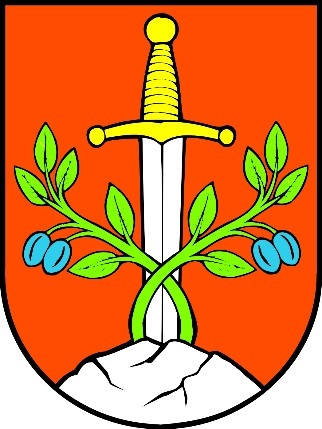 P L A NUPRAVLJANJA IMOVINOM U VLASNIŠTVU OPĆINE KALNIKZA 2021. GODINUKalnik, prosinac 2020.sadržajPOPIS TABLICAUVODOpćina Kalnik drugi put izrađuje Plan upravljanja imovinom u vlasništvu Općine Kalnik (dalje u tekstu Plan upravljanja za 2021. godinu) za razdoblje od godinu dana. Donošenje Godišnjeg plana upravljanja utvrđeno je člancima 15. i 19. Zakona o upravljanju državnom imovinom (»Narodne novine«, broj 52/18). Plan upravljanja određuje kratkoročne ciljeve i smjernice upravljanja imovinom Općine Kalnik, te provedbene mjere u svrhu provođenja Strategije, mora sadržavati detaljnu analizu stanja upravljanja pojedinim oblicima imovine u vlasništvu Općine Kalnik i godišnje planove upravljanja pojedinim oblicima imovine u vlasništvu Općine Kalnik, i to:GODIŠNJI PLAN UPRAVLJANJA TRGOVAČKIM DRUŠTVIMA U (SU)VLASNIŠTVU OPĆINE KALNIKTrgovačka društva kojima je osnivač i (su)vlasnik Općina Kalnik važna su za zapošljavanje, znatno pridonose cjelokupnoj gospodarskoj aktivnosti i pružaju usluge od javnog interesa s osobinama javnog dobra. Unatoč svom specifičnom karakteru, ona moraju prilagoditi svoju organizaciju i poslovanje izazovu konkurencije te učinkovito poslovati, a sve u skladu s principima tržišnog natjecanja. Bitna smjernica u Strategiji upravljanja i raspolaganja imovinom koja se odnosi na trgovačka društva u (su)vlasništvu Općine Kalnik je unapređenje korporativnog upravljanja i vršenje kontrola Općine Kalnik kao (su)vlasnika trgovačkog društva. Odgovornost za rezultate poslovanja trgovačkih društava u (su)vlasništvu Općine Kalnik uključuje složen proces aktivnosti uprava i nadzornih odbora, upravljačkih prava i odgovornosti. Općina Kalnik u okviru upravljanja vlasničkim udjelom trgovačkih društava obavlja sljedeće poslove: • kontinuirano prikuplja i analizira izvješća o poslovanju dostavljena od trgovačkih društava, • sukladno Uredbi o sastavljanju i predaji izjave o fiskalnoj odgovornosti i izvještaja o primjeni fiskalnih pravila, predsjednici Uprava trgovačkih društava (direktori) u (su)vlasništvu Općine Kalnik do 31. ožujka tekuće godine za prethodnu godinu dostavljaju načelniku Izjavu, popunjeni Upitnik, Plan otklanjanja slabosti i nepravilnosti, Izvješće o otklonjenim slabostima i nepravilnostima utvrđenima prethodne godine i Mišljenje unutarnjih revizora o sustavu financijskog upravljanja i kontrola za područja koja su bila revidirana.Tablica 1.: Trgovačka društva u (su)vlasništvu Općine KalnikGODIŠNJI PLAN UPRAVLJANJA I RASPOLAGANJA POSLOVNIM PROSTORIMA U VLASNIŠTVU OPĆINE KALNIKPoslovni prostori su, prema odredbama Zakona o zakupu i kupoprodaji poslovnog prostora (»Narodne novine«, broj 125/11, 64/15, 112/18), poslovne zgrade, poslovne prostorije, garaže i garažna mjesta. Ciljevi upravljanja i raspolaganja poslovnim prostorima u vlasništvu Općine Kalnik jesu sljedeći:Općina Kalnik mora na racionalan i učinkovit način upravljati poslovnim prostorima na način da oni poslovni prostori koji su potrebni Općini Kalnik budu stavljeni u funkciju koja će služiti njegovom racionalnijem i učinkovitijem funkcioniranju. Svi drugi poslovni prostori moraju biti ponuđeni na tržištu bilo u formi najma, odnosno zakupa, bilo u formi njihove prodaje javnim natječajem;Ujednačiti standarde korištenja poslovnih prostora.Tablica 2. Podaci o poslovnim prostorima u vlasništvu Općine KalnikGODIŠNJI PLAN UPRAVLJANJA I RASPOLAGANJA GRAĐEVINSKIM ZEMLJIŠTEM U VLASNIŠTVU OPĆINE KALNIKGrađevinsko zemljište je, prema odredbama Zakona o prostornom uređenju (»Narodne novine«, broj 153/13, 65/17, 114/18, 39/19, 98/19), zemljište koje je izgrađeno, uređeno ili prostornim planom namijenjeno za građenje građevina ili uređenje površina javne namjene.Građevinsko zemljište čini važan udio nekretnina u vlasništvu Općine Kalnik koji predstavlja veliki potencijal za investicije i ostvarivanje ekonomskog rasta. Aktivnosti u upravljanju i raspolaganju građevinskim zemljištem u vlasništvu Općine Kalnik podrazumijevaju i provođenje postupaka stavljanja tog zemljišta u funkciju: prodajom, osnivanjem prava građenja i prava služnosti, rješavanje imovinskopravnih odnosa, davanjem u zakup zemljišta te kupnjom nekretnina za korist Općine Kalnik, kao i drugim poslovima u vezi sa zemljištem u vlasništvu Općine Kalnik, ako upravljanje i raspolaganje njima nije u nadležnosti drugog tijela.1.1. Poduzetničke zoneNamjera osnivanja Poduzetničkih zona jest poticanje razvoja poduzetništva kao pokretačke snage lokalnog održivog gospodarskog razvoja s ciljem povećanja broja gospodarskih subjekata na području Općine Kalnik i poboljšanja njihovih poslovnih rezultata, povećanje konkurentnosti poduzetnika, porast zaposlenosti, te povećanje udjela proizvodnje u ukupnom gospodarstvu Općine Kalnik. Prostornim planom Općine Kalnik predviđene su 3 poduzetničke zone: Kalnik, Potok Kalnički i Popovec Kalnički.1.2. Nerazvrstane cestePrema Zakonu o cestama (»Narodne novine«, broj 84/11, 22/13, 54/13, 148/13, 92/14, 110/19), nerazvrstane ceste su ceste koje se koriste za promet vozilima, koje svatko može slobodno koristiti na način i pod uvjetima određenim navedenim Zakonom i drugim propisima, a koje nisu razvrstane kao javne ceste u smislu navedenog Zakona. Nerazvrstane ceste su javno dobro u općoj uporabi u vlasništvu jedinice lokalne samouprave na čijem se području nalaze. Nerazvrstane ceste se ne mogu otuđiti iz vlasništva jedinice lokalne samouprave niti se na njoj mogu stjecati stvarna prava, osim prava služnosti i prava građenja radi građenja građevina sukladno odluci izvršnog tijela jedinice lokalne samouprave, pod uvjetima da ne ometaju odvijanje prometa i održavanje nerazvrstane ceste. Dio nerazvrstane ceste namijenjen pješacima (nogostup i slično) može se dati u zakup sukladno posebnim propisima, ako se time ne ometa odvijanje prometa, sigurnost kretanja pješaka i održavanje nerazvrstanih cesta. Nerazvrstane ceste upisuju se u zemljišne knjige kao javno dobro u općoj uporabi i kao neotuđivo vlasništvo jedinice lokalne samouprave.Općinsko vijeće Općine Kalnik donijelo je Odluku o nerazvrstanim cestama na području Općine Kalnik („Službeni glasnik Koprivničko-križevačke županije“ broj 9/14. i 16/15) kojom se uređuje korištenje, održavanje, zaštita, rekonstrukcija i izgradnja nerazvrstanih cesta na području Općine Kalnik, kao i nadzor nad tim cestama.Na temelju Odluke o nerazvrstanim cestama na području Općine Kalnik, Jedinstveni upravni odjel Općine Kalnik donio je sljedeći akt iz područja nerazvrstanih cesta:Jedinstvena baza podataka o nerazvrstanim cestama na području Općine Kalnik, KLASA: 340-01/19-01/01, URBROJ:2137/23-19/01, od 8. siječnja 2019. godine.Tablica 3. Registar nerazvrstanih cestaPLAN KUPNJE I PRODAJE NEKRETNINA U VLASNIŠTVU OPĆINE KALNIKJedan od ciljeva u Strategiji je da Općina Kalnik mora na racionalan i učinkovit način upravljati svojim nekretninama na način da one nekretnine koje su potrebne Općini Kalnik budu stavljene u funkciju koja će služiti njegovu racionalnijem i učinkovitijem funkcioniranju. Sve druge nekretnine moraju biti ponuđene na tržištu bilo u formi najma, odnosno zakupa, bilo u formi njihove prodaje javnim natječajem. GODIŠNJI PLAN RJEŠAVANJA IMOVINSKO-PRAVNIH I DRUGIH ODNOSA VEZANIH UZ PROJEKTE OBNOVLJIVIH IZVORA ENERGIJE TE OSTALIH INFRASTRUKTURNIH PROJEKATA, KAO I EKSPLOATACIJU MINERALNIH SIROVINA SUKLADNO PROPISIMA KOJI UREĐUJU TA PODRUČJASukladno Zakonu o istraživanju i eksploataciji ugljikovodika (»Narodne novine«, broj 52/18, 52/19) jedinice lokalne samouprave u svojim razvojnim aktima planiranja usvajaju i provode ciljeve Strategije energetskog razvoja Republike Hrvatske. Temeljni energetski ciljevi su: sigurnost opskrbe energijom; konkurentnost energetskog sustava; održivost energetskog razvoja. Strategijom definiran je cilj rješavanja imovinskopravnih odnosa vezanih uz projekte obnovljivih izvora energije, infrastrukturnih projekata, kao i eksploataciju mineralnih sirovina, sukladno propisima koji uređuju ta područja: povećanje energetske učinkovitosti korištenjem prirodnih energetskih resursa te brži razvoj infrastrukturnih projekata.Sukladno Zakonu o uređivanju imovinskopravnih odnosa, u svrhu izgradnje infrastrukturnih građevina, osiguravaju se pretpostavke za učinkovitije provođenje projekata, vezano za izgradnju infrastrukturnih građevina od interesa za Republiku Hrvatsku i u interesu jedinica lokalne i područne (regionalne) samouprave, radi uspješnijeg sudjelovanja u kohezijskoj politici Europske unije i u korištenju sredstava iz fondova Europske unije. U tablici broj 4. navedeni su razvojni projekti Općine Kalnik planirani u 2021. godini.Tablica 4.: Razvojni projekti Općine KalnikGODIŠNJI PLAN PROVOĐENJA POSTUPAKA PROCJENE IMOVINE U VLASNIŠTVU OPĆINE KALNIKProcjena vrijednosti nekretnina u Republici Hrvatskoj regulirana je Zakonom o procjeni vrijednosti nekretnina (»Narodne novine«, broj 78/15) koji je donesen 03. srpnja 2015. godine, a na snazi je od 25. srpnja 2015. godine.Strategijom definirani su sljedeći ciljevi provođenja postupaka procjene imovine u vlasništvu Općine Kalnik:Procjena potencijala imovine Općine Kalnik mora se zasnivati na snimanju, popisu i ocjeni realnog stanja;Uspostava jedinstvenog sustava i kriterija u procjeni vrijednosti pojedinog oblika imovine kako bi se poštivalo važeće zakonodavstvo i što transparentnije odredila njezina vrijednost.Općina Kalnik planira procjenu dijela nekretnina tijekom 2021. godine kada se ukaže potreba za istim.GODIŠNJI PLAN RJEŠAVANJA IMOVINSKO-PRAVNIH ODNOSAJedan od osnovnih zadataka u rješavanju prijepora oko zahtjeva koje jedinice lokalne i područne samouprave imaju prema Republici Hrvatskoj je u rješavanju suvlasničkih odnosa u kojima se međusobno nalaze. U tom smislu potrebno je popisati sve nekretnine (poslovne prostore i građevinska zemljišta) na kojima postoji suvlasništvo. Jedinice lokalne samouprave koje su fizičkim osobama isplatile naknadu za zemljište oduzeto za vrijeme jugoslavenske komunističke vladavine, a koje je sukladno posebnom propisu postalo vlasništvo Republike Hrvatske po sili zakona.Općina Kalnik nije isplaćivala naknade za zemljišta oduzeta za vrijeme jugoslavenske komunističke vladavine, a koje je sukladno posebnom propisu postalo vlasništvo Republike Hrvatske po sili zakona.GODIŠNJI PLAN VOĐENJA EVIDENCIJE IMOVINEJedna od pretpostavki upravljanja i raspolaganja imovinom je uspostava Evidencije imovine koja će se stalno ažurirati i kojom će se ostvariti internetska dostupnost i transparentnost u upravljanju imovinom. Stoga je jedan od prioritetnih ciljeva koji se navode u Strategiji formiranje Evidencije imovine kako bi se osigurali podaci o cjelokupnoj imovini odnosno resursima s kojima Općina Kalnik raspolaže. Evidencija imovine je sveobuhvatnost autentičnih i redovito ažuriranih pravnih, fizičkih, ekonomskih i financijskih podataka o imovini.Dana, 05. prosinca 2018. godine donesen je novi Zakon o središnjem registru državne imovine (»Narodne novine« broj 112/18) prema kojem su JLS obveznici dostave i unosa podataka u Središnji registar.Dostava podatka u Središnji registar propisana je Uredbom o Središnjem registru državne imovine (»Narodne novine«, broj 03/20) kojom se uređuje ustrojstvo i način vođenja, sadržaj Središnjeg registra državne imovine i način prikupljanja podataka za Središnji registar te podaci iz Središnjeg registra koji se javno ne objavljuju. U Središnjem registru prikupljaju se i evidentiraju podaci na temelju valjanih isprava i ostale dokumentacije koje će biti propisane Pravilnikom o tehničkoj strukturi podataka i načinu upravljanja Središnjim registrom. Općina Kalnik dostavit će podatke i postupiti sukladno navedenom Zakonu, čim dostava podataka u Središnji registar bude omogućena.GODIŠNJI PLAN POSTUPAKA VEZANIH UZ SAVJETOVANJE SA ZAINTERESIRANOM JAVNOŠĆU I PRAVO NA PRISTUP INFORMACIJAMA KOJE SE TIČU UPRAVLJANJA I RASPOLAGANJA IMOVINOM U VLASNIŠTVU OPĆINE KALNIKSukladno Zakonu o pravu na pristup informacijama (»Narodne novine«, broj 25/13, 85/15) Općina Kalnik na svojoj službenoj Internet stranici ima obvezu objavljivati:opće akte koje donosi, a koji se objavljuju i u Službenom glasniku Koprivničko-križevačke županije,nacrte općih akata koje donosi u svrhu provedbe savjetovanja sa zainteresiranom javnošću,godišnje planove, programe, strategije, upute, proračun, izvještaje o radu, financijska izvješća – na godišnjoj razini,zapise vezane uz lokalnu upravu i zaključke sa službenih sjednica Općinskog vijeća i službene dokumente usvojene na tim sjednicama,pozive za javne natječaje davanja u zakup imovine u vlasništvu Općine Kalnik.Kontinuiranom i redovitom objavom navedenih informacija na Internet stranici Općine Kalnik zainteresiranoj javnosti omogućava se uvid u rad Općine Kalnik te se povećava transparentnost i učinkovitost cjelokupnog sustava upravljanja imovinom u vlasništvu Općine Kalnik.GODIŠNJI PLAN ZAHTJEVA ZA DAROVANJE NEKRETNINA UPUĆEN MINISTARSTVU DRŽAVNE IMOVINEPrema novom Zakonu o upravljanju državnom imovinom kada je to opravdano i obrazloženo razlozima poticanja gospodarskog napretka, socijalne dobrobiti građana i ujednačavanja gospodarskog i demografskog razvitka svih krajeva Republike Hrvatske, nekretninama se može raspolagati u korist jedinica lokalne i područne (regionalne) samouprave i bez naknade.Raspolaganje provodi se na zahtjev jedinica lokalne i područne (regionalne) samouprave na koju se prenosi ono pravo s kojim se postiže ista svrha, a koje je najpovoljnije za Republiku Hrvatsku.Jedinice lokalne i područne (regionalne) samouprave, odnosno ustanove bile su dužne do 31. prosinca 2019. dostaviti Ministarstvu zahtjev za izdavanje isprave podobne za upis prava vlasništva na gore spomenutim nekretninama. Ministarstvo će izdati ispravu podobnu za upis prava vlasništva na navedenim nekretninama jedinici lokalne i područne (regionalne) samouprave, odnosno ustanovi sukladno pravodobno podnesenim zahtjevima.Jedinice lokalne i područne (regionalne) samouprave, odnosno ustanove dužne su provesti sve pripremne i provedbene postupke uključujući i formiranje građevinskih čestica radi upisa vlasništva na spomenutim nekretninama u zemljišne knjige. Troškove tih postupaka snose jedinice lokalne i područne (regionalne) samouprave, odnosno ustanove.Navedenim godišnjim planovima obuhvatit će se i ciljevi, smjernice i provedbene mjere upravljanja pojedinim oblikom imovine u vlasništvu Općine Kalnik u svrhu provođenja Strategije. Smjernice Strategije, a time i odrednica godišnjih planova jest pronalaženje optimalnih rješenja koja će dugoročno očuvati imovinu, čuvati interese Općine Kalnik i generirati gospodarski rast kako bi se osigurala kontrola, javni interes i pravično raspolaganje imovinom u vlasništvu Općine Kalnik.Strategija upravljanja i raspolaganja imovinom u vlasništvu Općine Kalnik za razdoblje od 2019. do 2025. godine, Plan upravljanja imovinom u vlasništvu Općine Kalnik i Izvješće o provedbi Plana upravljanja, tri su ključna i međusobno povezana dokumenta upravljanja i raspolaganja imovinom. Strategijom upravljanja i raspolaganja imovinom u vlasništvu Općine Kalnik za razdoblje od 2019. do 2025. godine (dalje u tekstu: Strategija) određeni su srednjoročni ciljevi i smjernice upravljanja imovinom uvažavajući pri tome gospodarske i razvojne interese Općine Kalnik. Planovi upravljanja imovinom u vlasništvu Općine Kalnik usklađeni su sa Strategijom, a sadrže detaljnu analizu stanja i razrađene planirane aktivnosti u upravljanju pojedinim oblicima imovine u vlasništvu Općine Kalnik.Pobliži obvezni sadržaj Plana upravljanja, podatke koje mora sadržavati i druga pitanja s tim u vezi, propisano je Uredbom o obveznom sadržaju plana upravljanja imovinom u vlasništvu Republike Hrvatske (»Narodne novine«, broj 24/14). Izvješće o provedbi Plana, kao treći ključni dokument upravljanja imovinom, dostavlja se do 30. rujna tekuće godine za prethodnu godinu Općinskom vijeću Općine Kalnik na usvajanje.Upravljanje imovinom kao ekonomski proces podrazumijeva evidenciju imovine, odnosno uvid u njen opseg i strukturu, računovodstveno priznavanje i procjenu njene vrijednosti, razmatranje varijantnih rješenja uporabe imovine, odlučivanje o uporabi, i analizu mogućnosti njene utrživosti u kratkom i dugom roku, odnosno upravljanje učincima od njene uporabe. Upravljanje nekretninama odnosi se na provedbu postupaka potrebnih za upravljanje nekretninama, sudjelovanje u oblikovanju prijedloga prostornih rješenja za nekretnine, tekućeg i investicijskog održavanja nekretnina, reguliranje vlasničkopravnog statusa nekretnine, ustupanje nekretnina na korištenje ustanovama i pravnim osobama za obavljanje poslova od javnog interesa te obavljanje drugih aktivnosti i poslova u skladu s propisima koji uređuju vlasništvo i druga stvarna prava.Raspolaganje imovinom podrazumijeva sklapanje pravnih poslova čija je posljedica prijenos, otuđenje ili ograničenje prava vlasništva u korist druge pravne ili fizičke osobe, kao što su prodaja, darovanje, osnivanje prava građenja, osnivanje prava služnosti, zakup, najam, razvrgnuće suvlasničkih zajednica, zamjena, koncesija, osnivanje prava zaloga na imovini ili na drugi način te davanje imovine na uporabu. Temeljni cilj Strategije jest učinkovito upravljati svim oblicima imovine u vlasništvu Općine Kalnik prema načelu učinkovitosti dobroga gospodara. U tu svrhu potrebno je aktivirati nekretnine u vlasništvu Općine Kalnik i staviti ih u funkciju gospodarskoga razvoja. Godišnji plan upravljanja imovinom Općine Kalnik za 2021. godinu, predstavlja dokument u kojem se putem mjera, projekata i aktivnosti razrađuju elementi strateškog planiranja postavljeni u Strategiji upravljanja imovinom Općine Kalnik za razdoblje 2019.-2025. Nadalje, za predložene aktivnosti u okviru Plana definiraju se pokazatelji rezultata, mjerne jedinice za pokazatelje rezultata, kao i polazne i ciljane vrijednosti mjernih jedinica. STRATEŠKO USMJERENJE UPRAVLJANJA OPĆINSKOM IMOVINOMStrateško usmjerenje Općine Kalnik sadrži definiran razvojni smjer i strateške ciljeve. Sukladno članku 2. Zakona o sustavu strateškog planiranja i upravljanja razvojem Republike Hrvatske (Narodne novine, br. 123/17.) razvojni smjer predstavlja najviši hijerarhijski segment strateškog okvira koji je ujedno primarni okvir razvoja i kojim se realizira vizija razvoja koja je detaljno definirana u Strategiji upravljanja i raspolaganja imovinom u vlasništvu Općine Kalnik za razdoblje od 2019. do 2025. godine. Misija je osnovna funkcija ili zadatak koja definira temeljnu jedinstvenu svrhu u kontekstu u kojem se potom oblikuje vizija, definiraju strateški i posebni ciljevi te razvijaju mjere, projekti i aktivnosti.  Vizija je vrlo važan aspekt razvojnog smjera koji upućuje na kritični prijelaz iz trenutnog stanja u buduće željeno stanje uz definiranu misiju i vrijednosti, a kroz provedbu strategije. KASKADIRANJE STRATEŠKOG CILJA UPRAVLJANJA OPĆINSKOM IMOVINOMSukladno članku 2. Zakona o sustavu strateškog planiranja i upravljanja razvojem Republike Hrvatske (Narodne novine, br. 123/17.) strateški cilj predstavlja dugoročni, odnosno srednjoročni cilj kojim se izravno potiče ostvarenje definiranog razvojnog smjera. Strateški cilj, dakle, ima zadatak provedbe strateškog usmjerenja, uz racionalnu uporabu raspoloživih resursa. U Strategiji upravljanja i raspolaganja imovinom Općine Kalnik za razdoblje 2019.-2025. postavljen je strateški cilj upravljanja općinskom imovinom. Iz strateškog cilja upravljanja općinskom imovinom izvodi se sedam posebnih ciljeva upravljanja općinskom imovinom. Sukladno članku 2. Zakona o sustavu strateškog planiranja i upravljanja razvojem Republike Hrvatske poseban cilj je srednjoročni cilj definiran u nacionalnim planovima i planovima razvoja jedinica lokalne i područne (regionalne) samouprave kojim se ostvaruje strateški cilj iz strategije i poveznica s programom u državnom proračunu ili proračunu jedinice lokalne i područne (regionalne) samouprave. Posebni ciljevi upravljanja općinskom imovinom kao i programiranje pripadajućih mjera, projekata i aktivnosti predstavljaju provedbu strategije upravljanja općinskom imovinom. Posebni ciljevi biti će raščlanjeni u pogledu programiranja pripadajućih mjera, projekata i aktivnosti koje predstavljaju implementaciju posebnog cilja kao i neizravnu primjenu strateškog cilja. Također će biti prepoznati pokazatelji ishoda za posebne ciljeve kako bi se provedba upravljanja općinskom imovinom uspješno mogla pratiti te će biti identificirani i pokazatelji rezultata za mjere, projekte i aktivnosti koji se metodično razrađuju godišnjim planovima upravljanja općinskom imovinom kao operativnim dokumentima koji se temelje na Strategiji i kojima se provode elementi strateškog planiranja definirani u Strategiji.Slika 1. Kaskadiranje strateškog cilja upravljanja imovinom Općine KalnikPOSEBNI CILJEVI I MJERE – SISTEMATIZIRANI PRIKAZSukladno Strategiji upravljanja i raspolaganja općinskom imovinom za razdoblje 2019.-2025. u nastavku su prikazani posebni ciljevi i s njima povezane mjere koji su detaljno definirane u istoimenoj Strategiji. Nadalje, u nastavku su prikazana i područja upravljanja koja posebni ciljevi obuhvaćaju u Godišnjem planu upravljanja općinskom imovinom. POSEBAN CILJ 1.1. „UČINKOVITO UPRAVLJANJE NEKRETNINAMA U VLASNIŠTVU OPĆINE KALNIK“ PROVODIT ĆE SE PUTEM SLJEDEĆIH MJERA:smanjenje portfelja nekretnina kojima upravlja Općina Kalnik putem prodaje, aktivacija neiskorištene i neaktivne općinske imovine putem zakupa (najma). U definiranju posebnog cilja „Učinkovito upravljanje nekretninama u vlasništvu Općine Kalnik“ kreće se od polazišta da su općinske nekretnine iznimno važan resurs kojim Općina Kalnik mora efikasno raspolagati u cilju realizacije društvenog, obrazovnog i kulturnog napretka te zaštite za buduće naraštaje. Nekretnine Općine Kalnik najvažniji su aspekt općinskog kapitala te je s istima potrebno postupati odgovorno od strane svih korisnika upravitelja i imatelja. Sve aktivnosti upravljanja i raspolaganja općinskom imovinom moraju se odvijati sukladno važećim zakonima i propisima. Segmenti upravljanja i pojavni oblici imovine koje ovaj poseban cilj obuhvaća u Godišnjem planu upravljanja općinskom imovinom su: - upravljanje fondom neaktivnih poslovnih prostora te održavanje i korištenje objekata i ostalih nekretnina u vlasništvu Republike Hrvatske kojima upravlja i raspolaže jedinica lokalne (regionalne) samouprave,- upravljanje nefinancijskom općinskom imovinom i to: građevinskim zemljištem i građevinama, posebnim dijelovima nekretnina, na kojima je uspostavljeno vlasništvo Republike Hrvatske; poljoprivrednim zemljištima.  POSEBNI CILJ 1.2. „UNAPRJEĐENJE KORPORATIVNOG UPRAVLJANJA I VRŠENJE KONTROLA OPĆINE KALNIK KAO (SU)VLASNIKA TRGOVAČKIH DRUŠTAVA PROVODIT ĆE SE PUTEM SLIJEDEĆIH MJERA:implementiranje operativnih mjera upravljanja trgovačkim društvima u (su)vlasništvu Općine, jačanje učinkovitosti poslovanja i praćenje poslovanja trgovačkih društava u (su)vlasništvu Općine. U definiranju posebnog cilja 1.2. polazi se od važnosti doprinosa povećanju razine transparentnosti i javnosti upravljanja trgovačkim društvima u (su)vlasništvu Općine što će u konačnici voditi jačanju gospodarske konkurentnosti Općine te ostvarivanju infrastrukturnih, socijalnih i drugih javnih ciljeva. Područja upravljanja koja ovaj poseban cilj obuhvaća u Godišnjem planu upravljanja općinskom imovinom su: • upravljanje dionicama i udjelima u trgovačkim društvima od posebnog interesa za Općinu.POSEBAN CILJ 1.3. „USPOSTAVITI JEDINSTVEN SUSTAV I KRITERIJE U PROCJENI VRIJEDNOSTI POJEDINOG OBLIKA IMOVINE, KAKO BI SE POŠTIVALO VAŽEĆE ZAKONODAVSTVO I ŠTO TRANSPARENTNIJE ODREDILA NJEZINA VRIJEDNOST“ PROVODIT ĆE SE PUTEM SLJEDEĆE MJERE: snimanje, popis i ocjena realnog stanja imovine u vlasništvu Općine. U definiranju ovog posebnog cilja naglasak je stavljen na osiguranje transparentnosti tržišta nekretnina. Za sve nekretnine koje Općina namjerava prodavati tijekom godine vršit će se procjena vrijednosti istih. Područja upravljanja koja ovaj poseban cilj obuhvaća u Godišnjem planu upravljanja općinskom imovinom je: utvrđivanje tržišne vrijednosti nekretnina u vlasništvu Općine,izrada baze podataka radi osiguranja transparentnosti tržišta nekretnina. POSEBAN CILJ 1.4. „USKLAĐENJE I KONTINUIRANO PREDLAGANJE TE DONOŠENJE NOVIH AKATA“ PROVODIT ĆE SE PUTEM SLJEDEĆE MJERE: predlaganje izmjena i dopuna važećih akata te izrade prijedloga novih akata za poboljšanje upravljanja općinskom imovinom.U definiranju posebnog cilja „Usklađenje i kontinuirano predlaganje te donošenje novih akata“ polazi se od važnosti adekvatne regulacije upravljanja i raspolaganja imovinom u vlasništvu Općine te potrebe za efikasnim, pojednostavljenim i transparentim postupanjem u okviru raspolaganja općinskom imovinom. Radi se o kontinuiranom procesu, koji nameće potrebu za dosljednom analizom postojećeg stanja te provedbom stalne regulacije u svrhu aktivacije neaktivne općinske imovine. Područja upravljanja koja ovaj poseban cilj obuhvaća u Godišnjem planu upravljanja općinskom imovinom je: otklanjanje nedostataka u postupanju s općinskom imovinom, uočavanje i otklanjanje dupliciranja poslova i preklapanja ovlasti, povećanje efikasnosti upravljanja općinskom imovinom. POSEBAN CILJ 1.5. „USTROJ, VOĐENJE I REDOVNO AŽURIRANJE INTERNE EVIDENCIJE OPĆINSKE IMOVINE KOJOM UPRAVLJA OPĆINA KALNIK“ PROVODIT ĆE SE PUTEM SLJEDEĆIH MJERA: funkcionalna uspostava Evidencije imovine Općine,dostavljanje podataka i promjena predmetnih podataka u Središnji registar državne imovine.  U definiranju posebnog cilja „Ustroj, vođenje i redovno ažuriranje interne evidencije općinske imovine kojom upravlja Općina Kalnik“ interna evidencija imovine omogućava sveobuhvatnost autentičnih i redovito ažuriranih pravnih, fizičkih, ekonomskih i financijskih podataka o imovini. Interna evidencija općinske imovine kao upravljački sustav koji omogućava kvalitetno i razvidno donošenje odluka o načinima upravljanja općinskom imovinom kojom upravlja Općina Kalnik, Internetska dostupnost i transparentnost u upravljanju imovinom te Javnom objavom ostvarit će se bolji nadzor nad stanjem imovine kojom Općina raspolaže.Danom stupanja na snagu Zakona o Središnjem registru državne imovine (»Narodne novine«, broj 112/18), 22. prosinca 2018. Središnji državni ured za razvoj digitalnog društva (SDURDD) postalo je nadležno tijelo za vođenje Središnjeg registra, odnosno preuzelo je od Ministarstva državne imovine poslove vođenja Središnjeg registra, opremu, pismohranu i drugu dokumentaciju Ministarstva vezanu za vođenje Središnjeg registra, sredstva za rad, financijska sredstva te prava i obveze Ministarstva državne imovine vezane za vođenje Središnjeg registra, kao i državne službenike Ministarstva državne imovine koji su obavljali preuzete poslove vezane za Središnji registar. Dostava podatka u Središnji registar propisana je Uredbom o Središnjem registru državne imovine (»Narodne novine«, broj 03/20) kojom se uređuje ustrojstvo i način vođenja, sadržaj Središnjeg registra državne imovine i način prikupljanja podataka za Središnji registar te podaci iz Središnjeg registra koji se javno ne objavljuju. U Središnjem registru prikupljaju se i evidentiraju podaci na temelju valjanih isprava i ostale dokumentacije koje će biti propisane Pravilnikom o tehničkoj strukturi podataka i načinu upravljanja Središnjim registrom. Općina Kalnik dostavit će podatke i postupiti sukladno navedenom Zakonu, čim dostava podataka u Središnji registar bude omogućena.POSEBAN CILJ 1.6. „PRIPREMA, REALIZACIJA I IZVJEŠTAVANJE O PRIMJENI AKATA STRATEŠKOG PLANIRANJA“ PROVODIT ĆE SE PUTEM SLJEDEĆE MJERE: unaprjeđenje upravljanja općinskom imovinom putem akata strateškog planiranja. U definiranju posebnog cilja 1.6. „Priprema, realizacija i izvještavanje o primjeni akata strateškog planiranja“ polazi se od potrebe za unaprjeđenjem okvira strateškog planiranja u svrhu učinkovitog upravljanje općinskom imovinom. Područja upravljanja koja ovaj poseban cilj obuhvaća u Godišnjem planu upravljanja općinskom imovinom je: usvajanje Godišnjeg plana upravljanja imovinom, usvajanje Strategije upravljanja i raspolaganja imovinom,usvajanje ostalih strateških akata upravljanja imovinom. POSEBAN CILJ 1.7. „RAZVOJ LJUDSKIH RESURSA, INFORMACIJSKO-KOMUNIKACIJSKE TEHNOLOGIJE I FINANCIJSKOG ASPEKTA OPĆINE KALNIK“ PROVODIT ĆE SE PUTEM SLJEDEĆIH MJERA: strateško upravljanje ljudskim resursima,poboljšanje informatizacije i digitalizacije,poboljšanje financijskog upravljanja. Poseban cilj „Razvoj ljudskih resursa, informacijsko-komunikacijske tehnologije i financijskog aspekta Općine Kalnik“ važna je podloga za uspješnu implementaciju prethodno opisanih ciljeva Strategije upravljanja imovinom Općine Kalnik za razdoblje 2019. - 2025.Tablica 5.: Pregled posebnih ciljeva i mjeraPOSEBAN CILJ 1.1. - „Učinkovito upravljanje nekretninama u vlasništvu Općine Kalnik“POSEBAN CILJ 1.2. – „Unapređenje korporativnog upravljanja i vršenje kontrola Općine Kalnik kao (su)vlasnika trgovačkih društava“POSEBAN CILJ 1.3. - „Uspostaviti jedinstven sustav i kriterije u procjeni vrijednosti pojedinog oblika imovine, kako bi se poštivalo važeće zakonodavstvo i što transparentnije odredila njezina vrijednost“POSEBAN CILJ 1.4. - „Usklađenje i kontinuirano predlaganje te donošenje novih akata“POSEBAN CILJ 1.5. - „Ustroj, vođenje i redovno ažuriranje interne evidencije općinske imovine kojom upravlja Općina Kalnik“POSEBAN CILJ 1.6. - „Priprema, realizacija i izvještavanje o primjeni akata strateškog planiranja“POSEBAN CILJ 1.7. - „Razvoj ljudskih resursa, informacijsko-komunikacijske tehnologije i financijskog aspekta Općine Kalnik“1. UVOD ............................................................................................................................................31.1. PODUZETNIČKA ZONA …………………………………………………………………………………………………………..61.2. NERAZVRSTANE CESTE ………………………………………………………………………………………………………….62. STRATEŠKO USMJERENJE UPRAVLJANJA OPĆINSKOM IMOVINOM …………………………………………223. KASKADIRANJE STRATEŠKOG CILJA UPRAVLJANJA OPĆINSKOM IMOVINOM ………………………….234. POSEBNI CILJEVI I MJERE – SISTEMATIZIRANI PRIKAZ ……………………………………………………………….255. POSEBAN CILJ 1.1. „UČINKOVITO UPRAVLJANJE NEKRETNINAMA U VLASNIŠTVU OPĆINE     KALNIK“ …………………………………………………………………………………………………………….………… 256. POSEBAN CILJ 1.2. „UNAPRJEĐENJE KORPORATIVNOG UPRAVLJANJA I VRŠENJE KONTROLA     OPĆINE KALNIK KAO (SU)VLASNIKA TRGOVAČKIH DRUŠTAVA ……………………………………..257. POSEBAN CILJ 1.3. „USPOSTAVITI JEDINSTVEN SUSTAV I KRITERIJE U PROCJENI VRIJEDNOSTI     POJEDINOG OBLIKA IMOVINE, KAKO BI SE POŠTIVALO VAŽEĆE ZAKONODAVSTVO I ŠTO       TRANSPARENTNIJE ODREDILA NJEZINA   VRIJEDNOST“ …………………………………………….………………268. POSEBAN CILJ 1.4. „USKLAĐENJE I KONTINUIRANO PREDLAGANJE TE DONOŠENJE NOVIH  AKATA“……………………………………………………………………..………………………………………………………………269. POSEBAN CILJ 1.5. „USTROJ, VOĐENJE I REDOVNO AŽURIRANJE INTERNE EVIDENCIJE     OPĆINSKE IMOVINE KOJOM UPRAVLJA OPĆINA KALNIK“ …………………………………………….2610. POSEBAN CILJ 1.6. „PRIPREMA, REALIZACIJA I IZVJEŠTAVANJE O PRIMJENI AKATA       STRATEŠKOG PLANIRANJA“ …………………………………………..………………………………………………………..2711. POSEBAN CILJ 1.7. „RAZVOJ LJUDSKIH RESURSA, INFORMACIJSKO-KOMUNIKACIJSKE       TEHNOLOGIJE I FINANCIJSKOG ASPEKTA OPĆINE KALNIK“ ………………………………..……….27TABLICA 1. TRGOVAČKA DRUŠTVA U (SU)VLASNIŠTVU OPĆINE KALNIK …………………………………………..4TABLICA 2. PODACI O POSLOVNIM PROSTORIMA U ZAKUPU U VLASNIŠTVU OPĆINE KALNIK …………5TABLICA 3. REGISTAR NERAZVRSTANIH CESTA OPĆINE KALNIK ……………………………………………………….7TABLICA 4. RAZVOJNI PROJEKTI OPĆINE KALNIK ……………………………………………………………………………..18TABLICA 5. PREGLED POSEBNIH CILJEVA………………………………………………………………………………………….27Trgovačko društvoSjedište društvaOIBTemeljni kapital u knUkupni prihodi u 2019.Dobit/gubitak 2019.Broj zaposlenih% vlasništvaKOMUNALNO PODUZEĆE d.o.o. KriževciKriževci, Ulica Drage Grdenića 7872143442399.240,000,0016.513.063,00122.411,00993KOMUNALNO PODUZEĆE KALNIK d.o.o.Trg Stjepana Radića 5,Kalnik5191714947770.000,00847.090,001.433,005100LIFE KALNIK d.o.o.Trg Stjepana Radića 5,Kalnik60025624044120.000,00 upisani190.000,00 odobreni150.000,00 uplaćeni216.883,005.773,001100VODNE USLUGE d.o.o. KriževciUlica Drage Grdenića 7, 48260 Križevci483372065872.000.000,0014.255.343,5853.217,44413Zakup poslovnog prostora u vlasništvu Općine KalnikZakup poslovnog prostora u vlasništvu Općine KalnikZakup poslovnog prostora u vlasništvu Općine KalnikZakup poslovnog prostora u vlasništvu Općine KalnikZakup poslovnog prostora u vlasništvu Općine KalnikZakup poslovnog prostora u vlasništvu Općine KalnikPoslovni prostor općinske UpravePoslovni prostor općinske UpravePoslovni prostor općinske UpravePoslovni prostor općinske UpravePoslovni prostor općinske UpravePoslovni prostor općinske UpraveProstorProstork.č./k.o.Površina u m²Površina u m²NamjenaNamjenaDom hrvatskih branitelja, Trg Stjepana Radića 5, KalnikDom hrvatskih branitelja, Trg Stjepana Radića 5, Kalnik328/1, Kalnik144144Poslovni prostor za potrebe rada općinske Uprave u prizemmlju Doma hrvatskih branitelja na KalnikuPoslovni prostor za potrebe rada općinske Uprave u prizemmlju Doma hrvatskih branitelja na KalnikuOstali poslovni prostoriOstali poslovni prostoriOstali poslovni prostoriOstali poslovni prostoriOstali poslovni prostoriOstali poslovni prostoriOstali poslovni prostoriProstorProstorProstork.č./k.o.PovršinaPovršinaKorisnikPoslovni prostor u prizemlju Doma hrvatskih branitelja u Kalniku, Trg Stjepana Radića 5 – telefonska centralaPoslovni prostor u prizemlju Doma hrvatskih branitelja u Kalniku, Trg Stjepana Radića 5 – telefonska centralaPoslovni prostor u prizemlju Doma hrvatskih branitelja u Kalniku, Trg Stjepana Radića 5 – telefonska centrala328/1, Kalnik1616Hrvatski Telekom d.d.Poslovni prostor u prizemlju Doma hrvatskih branitelja u Kalniku, Trg Stjepana Radića 5 – turistički uredPoslovni prostor u prizemlju Doma hrvatskih branitelja u Kalniku, Trg Stjepana Radića 5 – turistički uredPoslovni prostor u prizemlju Doma hrvatskih branitelja u Kalniku, Trg Stjepana Radića 5 – turistički ured328/1, Kalnik1616Turistička zajednica Općine KalnikPoslovni prostor na katu Doma hrvatskih branitelja u Kalniku, Trg Stjepana Radića 5 Poslovni prostor na katu Doma hrvatskih branitelja u Kalniku, Trg Stjepana Radića 5 Poslovni prostor na katu Doma hrvatskih branitelja u Kalniku, Trg Stjepana Radića 5 328/1, Kalnik 50 50Life Kalnik d.o.o.Komunalno poduzeće Kalnik d.o.o.Poslovni prostor na Trgu Stjepana Radića br. 13 u Kalniku – Zdravstvena ambulantaPoslovni prostor na Trgu Stjepana Radića br. 13 u Kalniku – Zdravstvena ambulantaPoslovni prostor na Trgu Stjepana Radića br. 13 u Kalniku – Zdravstvena ambulanta160, Kalnik68,4968,49Dom zdravlja Koprivničko-križevačke županijeVilhemova kuća Vilhemova kuća Vilhemova kuća 281/2, KalnikLife Kalnik d.o.o.Prostori za povremeno korištenjeProstori za povremeno korištenjeProstori za povremeno korištenjeProstori za povremeno korištenjeProstori za povremeno korištenjeProstori za povremeno korištenjeProstori za povremeno korištenjeNazivNazivNazivNazivNamjenaNamjenaNamjenaSala Doma hrvatskih branitelja, Trg Stjepana Radića 5, k.č.br. 328/1, k.o. KalnikSala Doma hrvatskih branitelja, Trg Stjepana Radića 5, k.č.br. 328/1, k.o. KalnikSala Doma hrvatskih branitelja, Trg Stjepana Radića 5, k.č.br. 328/1, k.o. KalnikSala Doma hrvatskih branitelja, Trg Stjepana Radića 5, k.č.br. 328/1, k.o. KalnikPovremeno korištenjePovremeno korištenjePovremeno korištenjeDruštveni dom Potok KalničkiDruštveni dom Potok KalničkiDruštveni dom Potok KalničkiDruštveni dom Potok KalničkiPovremeno korištenjePovremeno korištenjePovremeno korištenjeDruštveni Dom KamešnicaDruštveni Dom KamešnicaDruštveni Dom KamešnicaDruštveni Dom KamešnicaPovremeno korištenjePovremeno korištenjePovremeno korištenjeDruštveni Dom Donje BorjeDruštveni Dom Donje BorjeDruštveni Dom Donje BorjeDruštveni Dom Donje BorjePovremeno korištenjePovremeno korištenjePovremeno korištenjeDruštveni Dom ŠopronDruštveni Dom ŠopronDruštveni Dom ŠopronDruštveni Dom ŠopronPovremeno korištenjePovremeno korištenjePovremeno korištenjeMrtvačnica KalnikMrtvačnica KalnikMrtvačnica KalnikMrtvačnica KalnikPovremeno korištenje sukladno potrebama sprovodaPovremeno korištenje sukladno potrebama sprovodaPovremeno korištenje sukladno potrebama sprovodaMrtvačnica Vojnovec KalničkiMrtvačnica Vojnovec KalničkiMrtvačnica Vojnovec KalničkiMrtvačnica Vojnovec KalničkiPovremeno korištenje sukladno potrebama sprovodaPovremeno korištenje sukladno potrebama sprovodaPovremeno korištenje sukladno potrebama sprovodaNAZIV DIONICE NERAZVRSTANE CESTEDUŽINA METARADUŽINA METARADUŽINA METARAKATASTARSKA ČESTICAKATASTARSKA OPĆINAOZNAKA CESTE VLASNIŠTVO iz izvadka iz zemljišne knjigeAKTI I DOZVOLEPoduzete radnje za rješavanje imovinsko pravnih odnosa i statusa komunalne infrastruktureNASELJENAZIV DIONICE NERAZVRSTANE CESTEASFALTMAKADAMUKUPNOKATASTARSKA ČESTICAKATASTARSKA OPĆINAOZNAKA CESTE VLASNIŠTVO iz izvadka iz zemljišne knjigeAKTI I DOZVOLEPoduzete radnje za rješavanje imovinsko pravnih odnosa i statusa komunalne infrastrukture Kamešnica - Potok Kalnički - Šopron 03765376565/7KamešnicaNC 01OPĆENARODNA IMOVINA Kamešnica - Potok Kalnički - Šopron 0376537651098KamešnicaNC 01NE POSTOJI ZK ULOŽAK Kamešnica - Potok Kalnički - Šopron 0376537651125KamešnicaNC 01OPĆE DOBRO Kamešnica - Potok Kalnički - Šopron 0376537653015Potok KalničkiNC 01OPĆENARODNO DOBRO Kamešnica - Potok Kalnički - Šopron 0376537653027/1Potok KalničkiNC 01JAVNO DOBRO U OPĆOJ UPORABI OPĆINE KALNIK Kamešnica - Potok Kalnički - Šopron 0376537653027/2Potok KalničkiNC 01JAVNA CESTA- OPĆE DOBRO POD UPRAVOM ŽUPANIJSKE UPRAVE ZA CESTE KKŽ Kamešnica - Potok Kalnički - Šopron 0376537653033Potok KalničkiNC 01OPĆENARODNO DOBRO Kamešnica - Potok Kalnički - Šopron 0376537653045Potok KalničkiNC 01OPĆENARODNO DOBRO Kamešnica - Potok Kalnički - Šopron 0376537652365/2KalnikNC 01JAVNO DOBRO U OPĆOJ UPORABI U VLASNIŠTVU RH POD UPRAVOM ŽUPANIJSKE UPRAVE ZA CESTE   Kamešnica - Potok Kalnički - Šopron 0376537652397/1KalnikNC 01JAVNE CESTE-OPĆE DOBRO POD UPRAVOM ŽUPANIJSKE UPRAVE ZA CESTE KOPRIVNIČKO-KRIŽEVAČKE ŽUPANIJE Kamešnica - Potok Kalnički - Šopron 0376537652399KalnikNC 01OPĆINA KALNIK, OIB: 82550572500, KALNIK, TRG S. RADIĆA 5UKUPNO037653765Šopron - Popovec - Kostanj - Stražinec0500050001879KalnikNC 02ĐUREC BOŽIDAR, OIB: 58984169809, JEMBREKI 10, KAMEŠNICA, HRVATSKAŠopron - Popovec - Kostanj - Stražinec0500050002372KalnikNC 02JAVNE CESTE-OPĆE DOBRO POD UPRAVOM ŽUPANIJSKE UPRAVE ZA CESTE KOPRIVNIČKO-KRIŽEVAČKE ŽUPANIJEŠopron - Popovec - Kostanj - Stražinec0500050001870BorjeNC 02OPĆE NARODNO DOBROŠopron - Popovec - Kostanj - Stražinec0500050002376BorjeNC 02NE POSTOJI ZK ULOŽAKŠopron - Popovec - Kostanj - Stražinec0500050001876BorjeNC 02OPĆE NARODNO DOBROŠopron - Popovec - Kostanj - Stražinec0500050001877BorjeNC 02OPĆE NARODNO DOBROUKUPNO050005000Kalnik - Borje - Popovec Kalnički 037693769346/3KalnikNC 03 OPĆE DOBRO-JAVNA CESTA POD UPRAVOM ŽUPANIJSKE UPRAVE ZA CESTE KOPRIVNIČKO-KRIŽEVAČKE ŽUPANIJEKalnik - Borje - Popovec Kalnički 037693769350/3KalnikNC 03 OPĆE DOBRO-JAVNA CESTA POD UPRAVOM ŽUPANIJSKE UPRAVE ZA CESTE KOPRIVNIČKO-KRIŽEVAČKE ŽUPANIJEKalnik - Borje - Popovec Kalnički 0376937692365/1KalnikNC 03 JAVNO DOBRO U OPĆOJ UPORABI U VLASNIŠTVU REPUBLIKE HRVATSKE POD UPRAVOM ŽUPANIJSKE UPRAVE ZA CESTEKalnik - Borje - Popovec Kalnički 0376937692382KalnikNC 03 NE POSTOJI ZK ULOŽAKKalnik - Borje - Popovec Kalnički 0376937692387KalnikNC 03 NE POSTOJI ZK ULOŽAKKalnik - Borje - Popovec Kalnički 0376937692392KalnikNC 03 JAVNO DOBRO U OPĆOJ UPORABI VL.  RH POD UPRAVOM ŽUPANIJSKE UPRAVE ZA UPRAVLJANJE ŽUP. I LOK. CESTAMAKalnik - Borje - Popovec Kalnički 0376937692393/1KalnikNC 03 JAVNE CESTE-OPĆE DOBRO POD UPRAVOM ŽUPANIJSKE UPRAVE ZA CESTE KOPRIVNIČKO-KRIŽEVAČKE ŽUPANIJEKalnik - Borje - Popovec Kalnički 0376937692394KalnikNC 03 OPĆENARODNA IMOVINAKalnik - Borje - Popovec Kalnički 0376937692397/1KalnikNC 03 JAVNE CESTE-OPĆE DOBRO POD UPRAVOM ŽUPANIJSKE UPRAVE ZA CESTE KOPRIVNIČKO-KRIŽEVAČKE ŽUPANIJEKalnik - Borje - Popovec Kalnički 0376937691866BorjeNC 03 OPĆE DOBRO-JAVNA CESTA POD UPRAVOM ŽUPANIJSKE UPRAVE ZA CESTE KOPRIVNIČKO-KRIŽEVAČKE ŽUPANIJEKalnik - Borje - Popovec Kalnički 0376937691880/1BorjeNC 03 OPĆE DOBRO-JAVNA CESTA POD UPRAVOM ŽUPANIJSKE UPRAVE ZA CESTE KOPRIVNIČKO-KRIŽEVAČKE ŽUPANIJEKalnik - Borje - Popovec Kalnički 0376937691882BorjeNC 03 OPĆE NARODNO DOBRO- JAVNO DOBRO PUTEVI, BORJEKalnik - Borje - Popovec Kalnički 0376937691907/2BorjeNC 03 OPĆE NARODNO DOBRO - OPĆINA KALNIK JAVNO DOBRO U OPĆOJ UPORABI,  (VLASNIK)Kalnik - Borje - Popovec Kalnički 0376937694381Vojnovec KalničkiNC 03 JAVNO VODNO DOBRO U OPĆOJ UPORABI  OPĆINA SVETI PETAR OREHOVEC, OIB: 06622464897Kalnik - Borje - Popovec Kalnički 0376937694382Vojnovec KalničkiNC 03 JAVNO VODNO DOBRO U OPĆOJ UPORABI  OPĆINA SVETI PETAR OREHOVEC, OIB: 06622464897Kalnik - Borje - Popovec Kalnički 0376937694383Vojnovec KalničkiNC 03 OPĆENARODNA IMOVINAKalnik - Borje - Popovec Kalnički 0376937694388/1Vojnovec KalničkiNC 03 JAVNO VODNO DOBRO U OPĆOJ UPORABI  OPĆINA SVETI PETAR OREHOVEC, OIB: 06622464897Kalnik - Borje - Popovec Kalnički 0376937694404Vojnovec KalničkiNC 03 OPĆE DOBRO-JAVNA CESTA POD UPRAVOM ŽUPANIJSKE UPRAVE ZA CESTE KOPRIVNIČKO-KRIŽEVAČKE ŽUPANIJEKalnik - Borje - Popovec Kalnički 0376937694408Vojnovec KalničkiNC 03 OPĆENARODNA IMOVINAUKUPNO037693769NAZIV DIONICE NERAZVRSTANE CESTEDUŽNI METARDUŽNI METARDUŽNI METARKATASTARSKA ČESTICAKATASTARSKA OPĆINAOZNAKA CESTE NAZIV DIONICE NERAZVRSTANE CESTEASFALTTUCANIKUKUPNOKATASTARSKA ČESTICAKATASTARSKA OPĆINAOZNAKA CESTE KALNIKBelke - vodosprema 03703702388KalnikNC 04OPĆENARODNA IMOVINAKALNIKBelke - vodosprema 290/4KalnikNC 04OPĆENARODNA IMOVINA-JAVNO DOBRO U OPĆOJ UPOTREBIKALNIKKešer - Frankopan - Farof05005002383KalnikNC 05OPĆENARODNA IMOVINAKALNIKPrekrižje- sv. Martin-Zobci-Stošić6524982563280/3Kalnik, BorjeNC 06OPĆENARODNA IMOVINA-JAVNO DOBRO U OPĆOJ UPOTREBIKALNIKPrekrižje- sv. Martin-Zobci-Stošić6524982563280/2Kalnik, BorjeNC 06OPĆENARODNA IMOVINA-JAVNO DOBRO U OPĆOJ UPOTREBIKALNIKPrekrižje- sv. Martin-Zobci-Stošić65249825632391Kalnik, BorjeNC 06OPĆENARODNA IMOVINAKALNIKPrekrižje- sv. Martin-Zobci-Stošić65249825631911 k.o. BorjeKalnik, BorjeNC 06OPĆE NARODNO DOBROKALNIKŽibrini 140782182390KalnikNC 07OPĆENARODNA IMOVINAKALNIKŽibrini 14078218213/2KalnikNC 07JAVNO DOBRO - PUTEVI, KALNIKKALNIKOdvojak Župni dvor 500502365/4KalnikNC 08NE POSTOJI ZK ULOŽAKKALNIKKalnik odvojak Stari Grad 703003702393/1KalnikNC 09JAVNE CESTE-OPĆE DOBRO POD UPRAVOM ŽUPANIJSKE UPRAVE ZA CESTE KOPRIVNIČKO-KRIŽEVAČKE ŽUPANIJEKALNIKOdvojak Starogradska ulica - ODAŠILJAČ115201152KalnikNC 10 KALNIKLukačići - Bosi - Topolje 4105009102420KalnikNC 11OPĆENARODNA IMOVINAKALNIKLukačići - Bosi - Topolje 4105009102395KalnikNC 11OPĆENARODNA IMOVINAKALNIKLukačići - Bosi - Topolje 4105009102424/1KalnikNC 11JAVNO DOBRO U OPĆOJ UPORABI VL.  RH POD UPRAVOM ŽUPANIJSKE UPRAVE ZA UPRAVLJANJE ŽUP. I LOK. CESTAMAKALNIKPodgorska (mlin) - Pod breg (šuma) - Hrlci0315531552418KalnikNC 12OPĆENARODNA IMOVINAKALNIKPodgorska (mlin) - Pod breg (šuma) - Hrlci0315531552419KalnikNC 12OPĆENARODNA IMOVINAKALNIKPodgorska (mlin) - Pod breg (šuma) - Hrlci0315531552014/219KalnikNC 12OPĆENARODNA IMOVINA-JAVNO DOBRO U OPĆOJ UPOTREBIKALNIKPodgorska (mlin) - Pod breg (šuma) - Hrlci0315531552014/235KalnikNC 12OPĆENARODNA IMOVINA-JAVNO DOBRO U OPĆOJ UPOTREBIKALNIKPodgorska (mlin) - Pod breg (šuma) - Hrlci0315531552014/236KalnikNC 12OPĆENARODNA IMOVINA-JAVNO DOBRO U OPĆOJ UPOTREBIKALNIKPodgorska (mlin) - Pod breg (šuma) - Hrlci0315531552014/297KalnikNC 12OPĆE NARODNA IMOVINAKALNIKKatani - Kamenica31703172411KalnikNC 13OPĆENARODNA IMOVINAKALNIKKatani - Kamenica31703172412KalnikNC 13OPĆENARODNA IMOVINAKALNIKSpoj Podgorska - Banjgorica36100010363049KalnikNC 14 NE POSTOJI ZK ULOŽAKKALNIKSpoj Podgorska - Banjgorica36100010362414KalnikNC 14 OPĆENARODNA IMOVINAKALNIKSpoj Podgorska - Banjgorica36100010363046KalnikNC 14 NE POSTOJI ZK ULOŽAKKALNIKSpoj Podgorska - Banjgorica36100010362415KalnikNC 14 OPĆENARODNA IMOVINAKALNIKOdvojak Brezovec 670672417KalnikNC 15OPĆENARODNA IMOVINAKALNIKBolfani - Ivančeki - Vinogradarska ulica 260137016302421KalnikNC 16OPĆENARODNA IMOVINAKALNIKBolfani - Ivančeki - Vinogradarska ulica 260137016302422KalnikNC 16OPĆENARODNA IMOVINAKALNIKHrlci - Breg 04204202428KalnikNC 17OPĆENARODNA IMOVINAKALNIKKamenica - odvojak Črček - odvojak Golubi - odvojak Denžići - Dežići 2095020952397KalnikNC 18NE POSTOJI ZK ULOŽAKKALNIKKamenica - odvojak Črček - odvojak Golubi - odvojak Denžići - Dežići 2095020951347/2KalnikNC 18JAVNO DOBRO - PUTEVI, KALNIKKALNIKKamenica - odvojak Črček - odvojak Golubi - odvojak Denžići - Dežići 2095020951369KalnikNC 18Čestica nije pronađena u katastarskom operatuKALNIKKamenica - odvojak Črček - odvojak Golubi - odvojak Denžići - Dežići 2095020952405KalnikNC 18JAVNE CESTE-OPĆE DOBRO POD UPRAVOM ŽUPANIJSKE UPRAVE ZA CESTE KOPRIVNIČKO-KRIŽEVAČKE ŽUPANIJEKALNIKKamenica - odvojak Črček - odvojak Golubi - odvojak Denžići - Dežići 2095020952403KalnikNC 18OPĆENARODNA IMOVINA-JAVNO DOBRO - PUTEVI, KALNIKKALNIKKamenica - odvojak Črček - odvojak Golubi - odvojak Denžići - Dežići 2095020952404KalnikNC 18OPĆENARODNA IMOVINA-JAVNO DOBRO - PUTEVI, KALNIKKALNIKKamenica - odvojak Črček - odvojak Golubi - odvojak Denžići - Dežići 2095020951450KalnikNC 18DENŽIĆ FRANJO, KAMENICA 100, KALNIKKALNIKKamenica - odvojak Črček - odvojak Golubi - odvojak Denžići - Dežići 2095020951443KalnikNC 18JAVNO DOBRO - PUTEVI, KALNIKKALNIKKamenica - odvojak Črček - odvojak Golubi - odvojak Denžići - Dežići 2095020951430/7KalnikNC 18JAVNO DOBRO - PUTEVI, KALNIKKALNIKKamenica - odvojak Črček - odvojak Golubi - odvojak Denžići - Dežići 2095020952975KalnikNC 18NE POSTOJI ZK ULOŽAKKALNIKKamenica - Podvinje 02202202397KalnikNC 19NE POSTOJI ZK ULOŽAKUKUPNOUKUPNO4.66210.41115.073ŠOPRONGrbusi - Kobelščica 3303306602375KalnikNC 20 OPĆINA KALNIK, OIB: 82550572500, KALNIK, TRG S. RADIĆA 5ŠOPRONOdvojak Blaškovići 600602398KalnikNC 21OPĆINA KALNIK, OIB: 82550572500, KALNIK, TRG S. RADIĆA 5ŠOPRONOdvojak Ježova rupa1000100609KalnikNC 22OPĆINA KALNIK - JAVNO DOBRO U OPĆOJ UPORABI, TRG STJEPANA RADIĆA 5, KALNIK 48267 OREHOVEC, HRVATSKA (VLASNIK)ŠOPRONOdvojak Kralji 870872373KalnikNC 23OPĆINA KALNIK, TRG S.RADIĆA 5, KALNIK (VLASNIK)ŠOPRONOdvojak Kvakari 0160160612/8KalnikNC 24OPĆINA KALNIK - JAVNO DOBRO U OPĆOJ UPORABI, TRG STJEPANA RADIĆA 5, KALNIK 48267 OREHOVEC, HRVATSKA (VLASNIK)ŠOPRONŠopron - Predečak - Kamenica07107102409KalnikNC 25OPĆINA KALNIK, TRG S.RADIĆA 5, KALNIK (VLASNIK)ŠOPRONŠopron - Predečak - Kamenica07107102410KalnikNC 25OPĆINA KALNIK, TRG S.RADIĆA 5, KALNIK (VLASNIK)ŠOPRONPodvinje - Mladinišće 09309302400KalnikNC 26NE POSTOJI ZK ULOŽAKŠOPRONDonji Vrhi - Ježevina013101310924788KalnikNC 27NE POSTOJI ZK ULOŽAKŠOPRONDonji Vrhi - Ježevina0131013102369KalnikNC 27OPĆINA KALNIK, OIB: 82550572500, KALNIK, TRG S. RADIĆA 5ŠOPRONDonji Vrhi - Stara Graba0920920927/36KalnikNC 28OPĆINA KALNIK, TRG S.RADIĆA 5, KALNIK (VLASNIK)ŠOPRONPodvinje - Stara Graba 010801080KalnikNC 29ŠOPRONBelke - Cedišće 06206202378KalnikNC 30NE POSTOJI ZK ULOŽAKŠOPRONBelke - Cedišće 06206202384KalnikNC 30JAVNO DOBRO - PUTEVI, KALNIKŠOPRONBelke - Fučkar - Cedišće02502502378KalnikNC 31 NE POSTOJI ZK ULOŽAKUKUPNO UKUPNO 5776.3106.887POTOK KALNIČKIPotok - Belgorica07347342401Potok Kalnički NC 321/2-FAGNJEN MILICA, TRG STJEPANA RADIĆA 13, KALNIK             1/2-ČUKLIĆ NEVENKA, UL.VALENTINA DENŽIĆA 15, KALNIKPOTOK KALNIČKIPotok - Belgorica07347343015Potok Kalnički NC 32OPĆINA KALNIK JAVNO DOBRO U OPĆOJ UPORABI,  (VLASNIK)POTOK KALNIČKIPotok - Štefuni08508503027Potok Kalnički NC 33NE POSTOJI ZK ULOŽAKPOTOK KALNIČKIOdvojak Bošnjaki46304633013Potok Kalnički NC 34 OPĆENARODNO DOBRO-JAVNO DOBRO - PUTEVI, POTOK KALNIČKIPOTOK KALNIČKIOdvojak Bošnjaki46304633012Potok Kalnički NC 34OPĆENARODNO DOBRO-JAVNO DOBRO - PUTEVI, POTOK KALNIČKIPOTOK KALNIČKIOdvojak Bošnjaki46304633005/9Potok Kalnički NC 34OPĆENARODNO DOBRO-JAVNO DOBRO - PUTEVI, POTOK KALNIČKIPOTOK KALNIČKIOdvojak Picig 90771673009Potok Kalnički NC 35OPĆENARODNO DOBRO-JAVNO DOBRO - PUTEVI, POTOK KALNIČKIPOTOK KALNIČKIOdvojak Pisačići67067209/1Potok Kalnički NC 36PISAČIĆ FRANJO, POTOK KALNIČKI 85POTOK KALNIČKIOdvojak Hrgi15001503006Potok Kalnički NC 37OPĆENARODNO DOBRO -JAVNO DOBRO - PUTEVI, POTOK KALNIČKIUKUPNOUKUPNO7701.6612.431KAMEŠNICABugarini - Bertusi 66106611132KamešnicaNC 38OPĆENARODNA IMOVINA - JAVNO DOBRO-JAVNO DOBRO-PUTEVI, KAMEŠNICAKAMEŠNICABugarini - Bertusi 66106613680KamešnicaNC 38NE POSTOJI ZK ULOŽAKKAMEŠNICAOdvojak Aleksi 1180118KamešnicaNC 39KAMEŠNICAHrlci70007001097KamešnicaNC 40OPĆE DOBRO-JAVNA CESTA POD UPRAVOM ŽUPANIJSKE UPRAVE ZA CESTE KOPRIVNIČKO-KRIŽEVAČKE ŽUPANIJEKAMEŠNICAHrlci70007001098KamešnicaNC 40NE POSTOJI ZK ULOŽAKKAMEŠNICAHrlci - prepumpna stanica28102812429KamešnicaNC 41NE POSTOJI ZK ULOŽAKKAMEŠNICAHrlci - prepumpna stanica28102811970/1KamešnicaNC 41NE POSTOJI ZK ULOŽAKKAMEŠNICAHrlci - odvojak sjever 013613660/5KamešnicaNC 42NE POSTOJI ZK ULOŽAKKAMEŠNICAHrlci - odvojak sjever 013613660/6KamešnicaNC 42HRLEC VALEK, HRLCI 38, KAMEŠNICAKAMEŠNICAJembreki6270627187/1KamešnicaNC 43HRLEC LJUBA, HRLCI 10, KAMEŠNICAKAMEŠNICAJembreki62706271102KamešnicaNC 43OPĆE DOBRO-JAVNA CESTA POD UPRAVOM ŽUPANIJSKE UPRAVE ZA CESTE KOPRIVNIČKO-KRIŽEVAČKE ŽUPANIJEKAMEŠNICAJembreki62706271105KamešnicaNC 43OPĆENARODNA IMOVINA - JAVNO DOBROKAMEŠNICAJembreki62706271106KamešnicaNC 43OPĆE DOBRO-JAVNA CESTA POD UPRAVOM ŽUPANIJSKE UPRAVE ZA CESTE KOPRIVNIČKO-KRIŽEVAČKE ŽUPANIJEKAMEŠNICAOdvojak Fagnjeni 1450145148/5KamešnicaNC 44JAVNO DOBRO-PUTEVI, KAMEŠNICAKAMEŠNICAOdvojak Fagnjeni 14501451106KamešnicaNC 44OPĆE DOBRO-JAVNA CESTA POD UPRAVOM ŽUPANIJSKE UPRAVE ZA CESTE KOPRIVNIČKO-KRIŽEVAČKE ŽUPANIJEKAMEŠNICAOdvojak Radić11001101108KamešnicaNC 45OPĆENARODNA IMOVINA - JAVNO DOBRO-JAVNO DOBRO-PUTEVI, KAMEŠNICAKAMEŠNICAOdvojak Đurci - Aleksi 51805181110KamešnicaNC 46OPĆENARODNA IMOVINA -JAVNO DOBRO-PUTEVI, KAMEŠNICAKAMEŠNICAOdvojak Đurci - Aleksi 51805181109KamešnicaNC 46OPĆENARODNA IMOVINA - JAVNO DOBRO-PUTEVI KAMEŠNICAKAMEŠNICAĐurci - Hrlci 05205201100KamešnicaNC 47OPĆE DOBRO-JAVNA CESTA POD UPRAVOM ŽUPANIJSKE UPRAVE ZA CESTE KOPRIVNIČKO-KRIŽEVAČKE ŽUPANIJEKAMEŠNICAĐurci - Ciglana03003001110KamešnicaNC 48OPĆENARODNA IMOVINA - JAVNO DOBROKAMEŠNICAIvančeki - Fagnjeni05505501106Kamešnica NC 49OPĆE DOBRO-JAVNA CESTA POD UPRAVOM ŽUPANIJSKE UPRAVE ZA CESTE KOPRIVNIČKO-KRIŽEVAČKE ŽUPANIJEUKUPNOUKUPNO3.1601.5064.666BORJEOdvojak Radići u Donjem Borju 23902391873BorjeNC 50OPĆE NARODNO DOBROBORJEOdvojak Radići u Donjem Borju 2390239208/13BorjeNC 50NE POSTOJI ZK ULOŽAKBORJEOdvojak Markovići91091170/1BorjeNC 51JAVNO DOBRO PUTEVI, BORJEBORJEOdvojak Biškup55055BorjeNC 52BORJEOdvojak Kumer - Brodec982943921872/2BorjeNC 53OPĆE NARODNO DOBRO-OPĆINA KALNIK JAVNO DOBRO U OPĆOJ UPORABIBORJEOdvojak trafostanica-Cari i Šabani6306301907/1BorjeOPĆE NARODNO DOBROBORJE1907/2BorjeOPĆINA KALNIK JAVNO DOBRO U OPĆOJ UPORABI,  (VLASNIK)UKUPNOUKUPNO4839241.407OBREŽ KALNIČKIOdvojak Nežaki 660661398BorjeNC 54SOKAČ TOMISLAV, DONJA OBREŽ 2, OBREŽ KALNIČKI (IZVANKNJIŽNI VLASNIK)OBREŽ KALNIČKIOdvojak Nežaki 660661890BorjeNC 54OPĆE DOBRO-JAVNA CESTA POD UPRAVOM ŽUPANIJSKE UPRAVE ZA CESTE KOPRIVNIČKO-KRIŽEVAČKE ŽUPANIJEOBREŽ KALNIČKIOdvojak Koretić, Adamić12901291398BorjeNC 55SOKAČ TOMISLAV, DONJA OBREŽ 2, OBREŽ KALNIČKI (IZVANKNJIŽNI VLASNIK)OBREŽ KALNIČKIOdvojak Koretić, Adamić12901291890BorjeNC 55OPĆE DOBRO-JAVNA CESTA POD UPRAVOM ŽUPANIJSKE UPRAVE ZA CESTE KOPRIVNIČKO-KRIŽEVAČKE ŽUPANIJEOBREŽ KALNIČKIKuntići - Brodec347100013471894BorjeNC 56OPĆE NARODNO DOBRO-JAVNO DOBRO PUTEVI, BORJEOBREŽ KALNIČKIKuntići - Brodec347100013471893BorjeNC 56OPĆE NARODNO DOBRO-JAVNO DOBRO PUTEVI, BORJEOBREŽ KALNIČKIKuntići - Brodec347100013471895BorjeNC 56OPĆE DOBRO-JAVNA CESTA POD UPRAVOM ŽUPANIJSKE UPRAVE ZA CESTE KOPRIVNIČKO-KRIŽEVAČKE ŽUPANIJEOBREŽ KALNIČKIKuntići - Brodec347100013471896BorjeNC 56OPĆE NARODNO DOBROOBREŽ KALNIČKIOdvojak Makužnjaki01701701888BorjeNC 57OPĆE NARODNO DOBROOBREŽ KALNIČKIKuntići - cesta Šopron - Popovec05305301892BorjeNC 58OPĆE NARODNO DOBROOBREŽ KALNIČKIVojnovec - Šabani - Cari1023010234405Borje, VojnovecNC 59OPĆENARODNA IMOVINA-JAVNO DOBRO-PUTEVI, VOJNOVEC KALNIČKIVojnovec - Šabani - Cari1023010232345Borje, VojnovecNC 59NE POSTOJI ZK ULOŽAKVojnovec - Šabani - Cari1023010232025Borje, VojnovecNC 59REPUBLIKA HRVATSKAVojnovec - Šabani - Cari1023010231476Borje, VojnovecNC 59ŠVAGELJ DRAGICA, ULICA MARCELA KIEPACHA 39, KRIŽEVCIVojnovec - Šabani - Cari1023010231477/9Borje, VojnovecNC 59NE POSTOJI ZK ULOŽAKVojnovec - Šabani - Cari1023010231900Borje, VojnovecNC 59DELIĆ FILIP, ULICA VJEKOSLAVA NOVOTNIJA 16, 10000 ZAGREB, HRVATSKA (IZVANKNJIŽNI VLASNIK)Vojnovec - Šabani - Cari1023010231901Borje, VojnovecNC 59DELIĆ FILIP, ULICA VJEKOSLAVA NOVOTNIJA 16, 10000 ZAGREB, HRVATSKA (IZVANKNJIŽNI VLASNIK)Vojnovec - Šabani - Cari1023010234435Borje, VojnovecNC 59OPĆENARODNA IMOVINA-JAVNO DOBRO-PUTEVI, VOJNOVEC KALNIČKIUKUPNOUKUPNO1.5651.7003.265POPOVEC KALNIČKIOdvojak Faltak18101811883BorjeNC 60OPĆE NARODNO DOBRO-JAVNO DOBRO PUTEVI, BORJEPOPOVEC KALNIČKIOdvojak Koretić 05858BorjeNC 61UKUPNO18158239VOJNOVEC KALNIČKIOdvojak Dijanuš16101614383Vojnovec KalničkiNC 62OPĆENARODNA IMOVINAVOJNOVEC KALNIČKIOdvojak Sokač zapad+kamenolom44804484382Vojnovec KalničkiNC 63OPĆINA SVETI PETAR OREHOVEC, OIB: 06622464897, SVETI PETAR OREHOVEC 12VOJNOVEC KALNIČKIOdvojak Sokač zapad+kamenolom44804484411Vojnovec KalničkiNC 63NE POSTOJI ZK ULOŽAKVOJNOVEC KALNIČKIOdvojak Bruk - Sokač354035449/1Vojnovec KalničkiNC 64REPUBLIKA HRVATSKAVOJNOVEC KALNIČKIOdvojak Bruk - Sokač354035449/2Vojnovec KalničkiNC 64NE POSTOJI ZK ULOŽAKVOJNOVEC KALNIČKIOdvojak Bruk - Sokač35403544407Vojnovec KalničkiNC 64OPĆENARODNA IMOVINA-JAVNO DOBRO-PUTEVI, VOJNOVEC KALNIČKI,VOJNOVEC KALNIČKIOdvojak Bruk - Sokač35403544409Vojnovec KalničkiNC 64OPĆENARODNA IMOVINA-JAVNO DOBRO-PUTEVI, VOJNOVEC KALNIČKIVOJNOVEC KALNIČKIOdvojak Bruk - Sokač35403544410Vojnovec KalničkiNC 64OPĆENARODNA IMOVINA-JAVNO DOBRO-PUTEVI, VOJNOVEC KALNIČKIVOJNOVEC KALNIČKIOdvojak Sv. Martin - Obrež03503504399Vojnovec Kalnički NC 65OPĆENARODNA IMOVINAVOJNOVEC KALNIČKICesta skijalište05005001908Vojnovec KalničkiNC 66DELIĆ FILIP, ULICA VJEKOSLAVA NOVOTNIJA 16, 10000 ZAGREB, HRVATSKA (IZVANKNJIŽNI VLASNIK),  OIB: 94372156185 VOJNOVEC KALNIČKICesta skijalište05005004434Vojnovec KalničkiNC 66NE POSTOJI ZK ULOŽAKUKUPNOUKUPNO9638501.813NAZIV PROJEKTAPlanirana vrijednostProgram 101 Djelatnost Jedinstvenog upravog odjela40.000K101001 Nabava dugotrajne imovine - postrojenja i oprema 10.000K101001 Nabava dugotrajne imovine - nematerijalna proizvedena imovina30.000Program 103 Građenje komunalne infrastrukture12.035.000K 103001 Modernizacija cesta-građevinski objekti400.000K103002 Rekonstrukcija nerazvrstane ceste NC027.500.000K103003 Projektna dokumentacija nerazvrstanih cesta  25.000K103005 Izgradnja pješačke staze Trg Stjepana Radića - Novi Kalnik - radovi300.000K103005 Izgradnja pješačke staze Trg Stjepana Radića - Novi Kalnik - projektna dokumentacija50.000K103006 Groblja - javna energetski neovisna rasvjeta i projektna dokumentacija za izgradnju groblja - radovi60.000K103006 Groblja - javna energetski neovisna rasvjeta i projektna dokumentacija za izgradnju groblja - projektna dokumentacija20.000K103007 Oprema za javna površine  -  postrojenja i oprema30.000K103008 Energetski neovisna javna rasvjeta - projektna dokumentacija50.000K103009 Tržnica Kalnik 900.000K103010 Šumski putovi 2.700.000Program 104 Prostornog uređenja i unapređenja stanovanja 1.440.000K104001 Rekonstrukcija i dogradnja Društvenog doma Gornje Borje - dodatna ulaganja na građevinskim objektima800.000K104002 Rekonstrukcija i dogradnja Društvenog doma Vojnovec Kalnički  200.000K104006  Pastoralni centar 70.000K104007 Zdravstvena ambulanta 20.000K104008 Novi Kalnik- izrada projektne dokumentacije200.000K104009 Poduzetničke zone - materijalna imovina - prirodna bogatstva 100.000K104012 Kapitalne pomoći50.000Program 105 Javne potrebe u kulturi i razvoju organizacija civilnog društva 240.000K105001 Arheološki muzej - kupnja zemljišta100.000K105002 Biblijski vrt mira - projektna dokumentacija40.000Kapela Potok Kalnički 100.000Program 109 Javne potrebe u sportu 940.000K109001 Sportski i vatrogasni centar Carski vrt MAROF500.000K109002 Sportski i vatrogasni centar Carski vrt KAMEN300.000K109003 Sportska dvorana - kupnja zemljišta40.000K109003 Sportska dvorana - projektna dokumentacija100.000STRATEŠKI CILJ UPRAVLJANJA OPĆINSKOM IMOVINOMODRŽIVO, EKONOMIČNO I TRANSPARENTNO UPRAVLJANJE I RASPOLAGANJE IMOVINOM U VLASNIŠTVU OPĆINE KALNIKPOSEBNI CILJEVIMJEREPoseban cilj 1.1. „Učinkovito upravljanje nekretninama u vlasništvu Općine“Smanjenje portfelja nekretnina kojima upravlja Općina putem prodajePoseban cilj 1.1. „Učinkovito upravljanje nekretninama u vlasništvu Općine“Aktivacija neiskorištene i neaktivne općinske imovine putem zakupa (najma)Poseban cilj 1.2. - Unapređenje korporativnog upravljanja i vršenje kontrola Općine kao (su)vlasnika trgovačkih društavaImplementiranje operativnih mjera upravljanja trgovačkim društvima u (su)vlasništvu OpćinePoseban cilj 1.2. - Unapređenje korporativnog upravljanja i vršenje kontrola Općine kao (su)vlasnika trgovačkih društavaJačanje učinkovitosti poslovanja i praćenje poslovanja trgovačkih društava u (su)vlasništvu Općine Poseban cilj 1.3. „Uspostaviti jedinstven sustav i kriterije u procjeni vrijednosti pojedinog oblika imovine, kako bi se poštivalo važeće zakonodavstvo i što transparentnije odredila njezina vrijednost“Snimanje, popis i ocjena realnog stanja imovine u vlasništvu OpćinePoseban cilj 1.4. „Usklađenje i kontinuirano predlaganje te donošenje novih akata“Predlaganje izmjena i dopuna važećih akata te izrade prijedloga novih akata za poboljšanje upravljanja općinskom imovinomPoseban cilj 1.5. „Ustroj, vođenje i redovno ažuriranje interne evidencije općinske imovine kojom upravlja Općina“Funkcionalna uspostava Evidencije imovine Općine Poseban cilj 1.5. „Ustroj, vođenje i redovno ažuriranje interne evidencije općinske imovine kojom upravlja Općina“Dostavljanje podataka i promjena predmetnih podataka u Središnji registar državne imovinePoseban cilj 1.6. „Priprema, realizacija i izvještavanje o primjeni akata strateškog planiranja“Unaprjeđenje upravljanja općinskom imovinom putem akata strateškog planiranjaPoseban cilj 1.7. „Razvoj ljudskih resursa, informacijsko-komunikacijske tehnologije i financijskog aspekta Općine“Strateško upravljanje ljudskim resursimaPoseban cilj 1.7. „Razvoj ljudskih resursa, informacijsko-komunikacijske tehnologije i financijskog aspekta Općine“Poboljšanje informatizacije i digitalizacijePoseban cilj 1.7. „Razvoj ljudskih resursa, informacijsko-komunikacijske tehnologije i financijskog aspekta Općine“Poboljšanje financijskog upravljanjaPRILOG 1: POSEBAN CILJ 1.1.  „Učinkovito upravljanje nekretninama u vlasništvu Općine Kalnik“POSLOVNI PROSTORIPRILOG 1: POSEBAN CILJ 1.1.  „Učinkovito upravljanje nekretninama u vlasništvu Općine Kalnik“POSLOVNI PROSTORIPRILOG 1: POSEBAN CILJ 1.1.  „Učinkovito upravljanje nekretninama u vlasništvu Općine Kalnik“POSLOVNI PROSTORIPRILOG 1: POSEBAN CILJ 1.1.  „Učinkovito upravljanje nekretninama u vlasništvu Općine Kalnik“POSLOVNI PROSTORIPRILOG 1: POSEBAN CILJ 1.1.  „Učinkovito upravljanje nekretninama u vlasništvu Općine Kalnik“POSLOVNI PROSTORIPRILOG 1: POSEBAN CILJ 1.1.  „Učinkovito upravljanje nekretninama u vlasništvu Općine Kalnik“POSLOVNI PROSTORIPRILOG 1: POSEBAN CILJ 1.1.  „Učinkovito upravljanje nekretninama u vlasništvu Općine Kalnik“POSLOVNI PROSTORIPRILOG 1: POSEBAN CILJ 1.1.  „Učinkovito upravljanje nekretninama u vlasništvu Općine Kalnik“POSLOVNI PROSTORIPRILOG 1: POSEBAN CILJ 1.1.  „Učinkovito upravljanje nekretninama u vlasništvu Općine Kalnik“POSLOVNI PROSTORIMJERAPRAVNO/UPRAVNI INSTRUMENTI PROVEDBE MJEREAKTIVNOSTI/NAČIN OSTVARENJAOPIS AKTIVNOSTIPOKAZATELJI REZULTATAAktivacija neiskorištene i neaktivne općinske imovine putem zakupa (najma)Zakon o upravljanju državnom imovinom (»Narodne novine«, broj 52/18)Zakon o procjeni vrijednosti nekretnina (»Narodne novine«, broj 78/15)Zakon o zakupu i kupoprodaji poslovnog prostora (»Narodne novine«, broj 125/11, 64/15, 112/18)Zakon o uređivanju imovinskopravnih odnosa u svrhu izgradnje infrastrukturnih građevina (»Narodne novine«, broj 80/11)Statut Općine Kalnik (»Službeni glasnik Koprivničko-križevačke županije«, broj 5/13, 4/18. i 4/20)Odluka o načinu raspolaganja, korištenja i upravljanja nekretninama i vrijednosnim papirima u  vlasništvu Općine Kalnik (»Službeni glasnik Koprivničko-križevačke županije«, broj 4/18)1. Sklapanje ugovora o zakupu s udrugama, trgovačkim društvima i ostalim potencijalnim korisnicimaPotpisivanje ugovora o zakupu s fizičkom ili pravnom osobom koja nema nepodmirenu obvezu prema državnom proračunu ili JL(R)SBroj sklopljenih ugovora o zakupu poslovnih prostoraSmanjenje portfelja nekretnina kojima upravlja Općina putem prodajeZakon o upravljanju državnom imovinom (»Narodne novine«, broj 52/18)Zakon o procjeni vrijednosti nekretnina (»Narodne novine«, broj 78/15)Zakon o zakupu i kupoprodaji poslovnog prostora (»Narodne novine«, broj 125/11, 64/15, 112/18)Zakon o uređivanju imovinskopravnih odnosa u svrhu izgradnje infrastrukturnih građevina (»Narodne novine«, broj 80/11)Statut Općine Kalnik (»Službeni glasnik Koprivničko-križevačke županije«, broj 5/13, 4/18. i 4/20)Odluka o načinu raspolaganja, korištenja i upravljanja nekretninama i vrijednosnim papirima u  vlasništvu Općine Kalnik (»Službeni glasnik Koprivničko-križevačke županije«, broj 4/18)1. Sklapanje ugovora o kupoprodaji temeljem provedenog javnog natječaja (javno nadmetanje/javno prikupljanje ponuda) ili neposredom pogodbomKupoprodaja – javni natječaj – sastavljanje popisa poslovnih prostora namijenjenih prodaji, prikupljanje i obrada dokumentacije, procjena vrijednosti nekretnine, donošenje oduke o prodaji temeljem provedenog javnog prikupljanja ponuda, provedba javnog natječaja, donošenje odluke o prodaji najpovoljnijem ponuditelju, sklapanje kupoprodajnog ugovora, primopredaja poslovnog prostora kupcu, ažuriranje interne evidencije imovineBroj sklopljenih kupoprodajnihugovoraPRILOG 1b: POSEBAN CILJ 1.1. „Učinkovito upravljanje nekretninama u vlasništvu Općine Kalnik“GRAĐEVINSKA I POLJOPRIVREDNA ZEMLJIŠTAPRILOG 1b: POSEBAN CILJ 1.1. „Učinkovito upravljanje nekretninama u vlasništvu Općine Kalnik“GRAĐEVINSKA I POLJOPRIVREDNA ZEMLJIŠTAPRILOG 1b: POSEBAN CILJ 1.1. „Učinkovito upravljanje nekretninama u vlasništvu Općine Kalnik“GRAĐEVINSKA I POLJOPRIVREDNA ZEMLJIŠTAPRILOG 1b: POSEBAN CILJ 1.1. „Učinkovito upravljanje nekretninama u vlasništvu Općine Kalnik“GRAĐEVINSKA I POLJOPRIVREDNA ZEMLJIŠTAPRILOG 1b: POSEBAN CILJ 1.1. „Učinkovito upravljanje nekretninama u vlasništvu Općine Kalnik“GRAĐEVINSKA I POLJOPRIVREDNA ZEMLJIŠTAPRILOG 1b: POSEBAN CILJ 1.1. „Učinkovito upravljanje nekretninama u vlasništvu Općine Kalnik“GRAĐEVINSKA I POLJOPRIVREDNA ZEMLJIŠTAPRILOG 1b: POSEBAN CILJ 1.1. „Učinkovito upravljanje nekretninama u vlasništvu Općine Kalnik“GRAĐEVINSKA I POLJOPRIVREDNA ZEMLJIŠTAPRILOG 1b: POSEBAN CILJ 1.1. „Učinkovito upravljanje nekretninama u vlasništvu Općine Kalnik“GRAĐEVINSKA I POLJOPRIVREDNA ZEMLJIŠTAPRILOG 1b: POSEBAN CILJ 1.1. „Učinkovito upravljanje nekretninama u vlasništvu Općine Kalnik“GRAĐEVINSKA I POLJOPRIVREDNA ZEMLJIŠTAMJERAPRAVNO/UPRAVNI INSTRUMENTI PROVEDBE MJEREAKTIVNOSTI/NAČIN OSTVARENJAOPIS AKTIVNOSTIPOKAZATELJI REZULTATAAktivacija neiskorištene i neaktivne općinske imovine putem zakupa (najma)Zakon o upravljanju državnom imovinom (»Narodne novine«, broj 52/18)Zakon o procjeni vrijednosti nekretnina (»Narodne novine«, broj 78/15)Zakon o prostornom uređenju (»Narodne novine«, broj 153/13, 65/17, 114/18, 39/19, 98/19)Zakon o gradnji (»Narodne novine«, broj 153/13, 20/17, 39/19)Zakon o poljoprivrednom zemljištu (»Narodne novine«, broj 20/18, 115/18, 98/19)Zakon o šumama (»Narodne novine«, broj 68/18, 115/18, 98/19)Statut Općine Kalnik (»Službeni glasnik Koprivničko-križevačke županije«, broj 5/13, 4/18. i 4/20)Odluka o načinu raspolaganja, korištenja i upravljanja nekretninama i vrijednosnim papirima u  vlasništvu Općine Kalnik (»Službeni glasnik Koprivničko-križevačke županije«, broj 4/18)1. Sklapanje ugovora o zakupu poljoprivrednih zemljišta u vlasništvu Općine KalnikPotpisivanje ugovora o zakupu s fizičkom ili pravnom osobom koja nema nepodmirenu obvezu prema državnom proračunu ili JL(R)SBroj sklopljenih ugovora o zakupu poljoprivrednih zemljištaSmanjenje portfelja nekretnina kojima upravlja Općina Kalnik putem prodajeZakon o upravljanju državnom imovinom (»Narodne novine«, broj 52/18)Zakon o procjeni vrijednosti nekretnina (»Narodne novine«, broj 78/15)Zakon o prostornom uređenju (»Narodne novine«, broj 153/13, 65/17, 114/18, 39/19, 98/19)Zakon o gradnji (»Narodne novine«, broj 153/13, 20/17, 39/19)Zakon o poljoprivrednom zemljištu (»Narodne novine«, broj 20/18, 115/18, 98/19)Zakon o šumama (»Narodne novine«, broj 68/18, 115/18, 98/19)Statut Općine Kalnik (»Službeni glasnik Koprivničko-križevačke županije«, broj 5/13, 4/18. i 4/20)Odluka o načinu raspolaganja, korištenja i upravljanja nekretninama i vrijednosnim papirima u  vlasništvu Općine Kalnik (»Službeni glasnik Koprivničko-križevačke županije«, broj 4/18)1. Sklapanje ugovora o kupoprodaji građevinskog zemljišta temeljem provedenog javnog natječaja (javno nadmetanje/javno prikupljanje ponuda) ili neposredom pogodbomKupoprodaja – javni natječaj – sastavljanje popisa građevinskih zemljišta namijenjenih prodaji, prikupljanje i obrada dokumentacije, procjena vrijednosti nekretnine, donošenje oduke o prodaji temeljem provedenog javnog prikupljanja ponuda, provedba javnog natječaja, donošenje odluke o prodaji najpovoljnijem ponuditelju, sklapanje kupoprodajnog ugovora, primopredaja građevinskog zemljišta kupcu, ažuriranje interne evidencije imovineBroj sklopljenih kupoprodajnihugovoraPRILOG 2: POSEBAN CILJ 1.2. „Unapređenje korporativnog upravljanja i vršenje kontrola Općine Kalnik kao (su)vlasnika trgovačkih društava“PRILOG 2: POSEBAN CILJ 1.2. „Unapređenje korporativnog upravljanja i vršenje kontrola Općine Kalnik kao (su)vlasnika trgovačkih društava“PRILOG 2: POSEBAN CILJ 1.2. „Unapređenje korporativnog upravljanja i vršenje kontrola Općine Kalnik kao (su)vlasnika trgovačkih društava“PRILOG 2: POSEBAN CILJ 1.2. „Unapređenje korporativnog upravljanja i vršenje kontrola Općine Kalnik kao (su)vlasnika trgovačkih društava“PRILOG 2: POSEBAN CILJ 1.2. „Unapređenje korporativnog upravljanja i vršenje kontrola Općine Kalnik kao (su)vlasnika trgovačkih društava“PRILOG 2: POSEBAN CILJ 1.2. „Unapređenje korporativnog upravljanja i vršenje kontrola Općine Kalnik kao (su)vlasnika trgovačkih društava“PRILOG 2: POSEBAN CILJ 1.2. „Unapređenje korporativnog upravljanja i vršenje kontrola Općine Kalnik kao (su)vlasnika trgovačkih društava“PRILOG 2: POSEBAN CILJ 1.2. „Unapređenje korporativnog upravljanja i vršenje kontrola Općine Kalnik kao (su)vlasnika trgovačkih društava“PRILOG 2: POSEBAN CILJ 1.2. „Unapređenje korporativnog upravljanja i vršenje kontrola Općine Kalnik kao (su)vlasnika trgovačkih društava“MJERAPRAVNO/UPRAVNI INSTRUMENTI PROVEDBE MJEREAKTIVNOSTI/NAČINOSTVARENJAOPIS AKTIVNOSTIPOKAZATELJI REZULTATAMJERNA JEDINICA ZA POKAZATELJ REZULTATAImplementiranje operativnih mjera upravljanja trgovačkim društvima u (su)vlasništvu Općine KalnikZakon o upravljanju državnom imovinom (»Narodne novine«, broj 52/18) Zakon o pravu na pristup informacijama (»Narodne novine«, broj 25/13, 85/15) 1. Prikupljati i analizirati izvješća o poslovanju dostavljena od trgovačkih društavaZaprimanje i analiziranje financijskih izvještaja, Izjave o fiskalnoj odgovornosti, popunjenog Upitnika, Plana otklanjanja slabosti i nepravilnosti te Izvješća o otklonjenim slabostima i nepravilnostima utvrđenima prethodne godineBroj prikupljenih izvještajaBrojImplementiranje operativnih mjera upravljanja trgovačkim društvima u (su)vlasništvu Općine KalnikZakon o upravljanju državnom imovinom (»Narodne novine«, broj 52/18) Zakon o pravu na pristup informacijama (»Narodne novine«, broj 25/13, 85/15) 2. Donošenje Odluke o ustroju registra imenovanih članova nadzornih odbora i uprava društvaPopunjavati i ažurirati Registar imenovanih članova nadzornih odbora i uprava trgovačkih društava te ga objaviti na Internet straniciBroj donesenih odlukaBrojJačanje učinkovitosti poslovanja i praćenje poslovanja trgovačkih društava u (su)vlasništvu Općine Kalnik1. Definiranje adekvatne i pravovremene komunikacije vlasničkih očekivanja prema predstavničkim tijelima trgovačkih društavaRazvoj aktivne komunikacije s predstavničkim tijelimaPrihodi od dobiti trgovačkih društavaPrihodi od dobiti trgovačkih društavaJačanje učinkovitosti poslovanja i praćenje poslovanja trgovačkih društava u (su)vlasništvu Općine Kalnik2. Zaprimanje, obrada i analiza godišnjih i srednjoročnih planova dostavljenih od strane trgovačkih društava od posebnog interesa za Općinu KalnikPravodobno i potpuno informiranje o poslovanju trgovačkih društava u (su)vlasništvu Općine KalnikBroj zaprimljenih planovaBrojPRILOG 2: POSEBAN CILJ 1.3. „Uspostaviti jedinstven sustav i kriterije u procjeni vrijednosti pojedinog oblika imovine, kako bi se poštivalo važeće zakonodavstvo i što transparentnije odredila njezina vrijednost“PRILOG 2: POSEBAN CILJ 1.3. „Uspostaviti jedinstven sustav i kriterije u procjeni vrijednosti pojedinog oblika imovine, kako bi se poštivalo važeće zakonodavstvo i što transparentnije odredila njezina vrijednost“PRILOG 2: POSEBAN CILJ 1.3. „Uspostaviti jedinstven sustav i kriterije u procjeni vrijednosti pojedinog oblika imovine, kako bi se poštivalo važeće zakonodavstvo i što transparentnije odredila njezina vrijednost“PRILOG 2: POSEBAN CILJ 1.3. „Uspostaviti jedinstven sustav i kriterije u procjeni vrijednosti pojedinog oblika imovine, kako bi se poštivalo važeće zakonodavstvo i što transparentnije odredila njezina vrijednost“PRILOG 2: POSEBAN CILJ 1.3. „Uspostaviti jedinstven sustav i kriterije u procjeni vrijednosti pojedinog oblika imovine, kako bi se poštivalo važeće zakonodavstvo i što transparentnije odredila njezina vrijednost“PRILOG 2: POSEBAN CILJ 1.3. „Uspostaviti jedinstven sustav i kriterije u procjeni vrijednosti pojedinog oblika imovine, kako bi se poštivalo važeće zakonodavstvo i što transparentnije odredila njezina vrijednost“PRILOG 2: POSEBAN CILJ 1.3. „Uspostaviti jedinstven sustav i kriterije u procjeni vrijednosti pojedinog oblika imovine, kako bi se poštivalo važeće zakonodavstvo i što transparentnije odredila njezina vrijednost“PRILOG 2: POSEBAN CILJ 1.3. „Uspostaviti jedinstven sustav i kriterije u procjeni vrijednosti pojedinog oblika imovine, kako bi se poštivalo važeće zakonodavstvo i što transparentnije odredila njezina vrijednost“PRILOG 2: POSEBAN CILJ 1.3. „Uspostaviti jedinstven sustav i kriterije u procjeni vrijednosti pojedinog oblika imovine, kako bi se poštivalo važeće zakonodavstvo i što transparentnije odredila njezina vrijednost“MJERAPRAVNO/UPRAVNI INSTRUMENTI PROVEDBE MJEREAKTIVNOSTI/NAČIN OSTVARENJAOPIS AKTIVNOSTIPOKAZATELJI REZULTATAMJERNA JEDINICA ZA POKAZATELJ REZULTATASnimanje, popis i ocjena realnog stanja imovine u vlasništvu OpćineZakon o upravljanju državnom imovinom (»Narodne novine«, broj 52/18)Zakon o procjeni vrijednosti nekretnina (»Narodne novine«, broj 78/15)Pravilnik o informacijskom sustavu tržišta nekretnina (»Narodne novine«, broj 114/15, 122/15)Pravilnik o metodama procjene vrijednosti nekretnina (»Narodne novine«, broj 105/15)Uputa o priznavanju, mjerenju i evidentiranju imovine u vlasništvu Republike Hrvatske – Ministarstvo financija1. Sklapanje okvirnog ugovora sa sudskim vještakom građevinske struke (procjeniteljem)Prodaji nekretnina prethodi procjena tržišne vrijednosti nekretnine koju utvrđuje ovlašteni sudski vještak građevinske struke. Procjenu može obavljati ovlašteni sudski vještak s kojim je sklopljen okvirni ugovor za izradu elaborata o procjeni tržišne vrijednosti nekretnina.Broj sklopljenih ugovora godišnjeBroj Snimanje, popis i ocjena realnog stanja imovine u vlasništvu OpćineZakon o upravljanju državnom imovinom (»Narodne novine«, broj 52/18)Zakon o procjeni vrijednosti nekretnina (»Narodne novine«, broj 78/15)Pravilnik o informacijskom sustavu tržišta nekretnina (»Narodne novine«, broj 114/15, 122/15)Pravilnik o metodama procjene vrijednosti nekretnina (»Narodne novine«, broj 105/15)Uputa o priznavanju, mjerenju i evidentiranju imovine u vlasništvu Republike Hrvatske – Ministarstvo financija2. Procjena (utvrđivanje) vrijednosti nekretnina namijenjenih prodajiPribližne vrijednosti zemljišta utvrđuju se kao općenite, prosječne vrijednosti zemljišta na temelju podataka iz zbirke kupoprodajnih cijena, primarno ovisno o namjeni površina, načinu korištenja i uređenju površina, kategoriji i lokaciji te o drugim obilježjima nekretnina. Pri utvrđivanju približnih vrijednosti ne uzimaju se u obzir doprinosi. Ako ne postoji dovoljan broj poredbenih kupoprodajnih cijena na promatranom području, približna vrijednost može se utvrditi deduktivnom metodom ili komparativnom analizom s drugim područjem. Približna vrijednost zemljišta iskazuje se kao iznos u kunama po četvornome metru površine za uzor-česticu. Ako je to u skladu s postojećim običajima u uobičajenom poslovnom prometu, približna vrijednost može se iskazati i kao iznos u eurima po četvornome metru površine za uzor-česticu.Broj procjenjenih nekretninaBrojSnimanje, popis i ocjena realnog stanja imovine u vlasništvu OpćineZakon o upravljanju državnom imovinom (»Narodne novine«, broj 52/18)Zakon o procjeni vrijednosti nekretnina (»Narodne novine«, broj 78/15)Pravilnik o informacijskom sustavu tržišta nekretnina (»Narodne novine«, broj 114/15, 122/15)Pravilnik o metodama procjene vrijednosti nekretnina (»Narodne novine«, broj 105/15)Uputa o priznavanju, mjerenju i evidentiranju imovine u vlasništvu Republike Hrvatske – Ministarstvo financija3. Izrada procjembenog elaborataDokument kojim se procjena vrijednosti nekretnina jasno i transparentno prezentira u pisanom obliku, a obuhvaća nalaz i mišljenje stalnoga sudskog vještaka za procjenu nekretnina ili procjenu stalnoga sudskog procjenitelja. Sadržaj i oblik elaborata mora se izraditi sukladno zakonskim propisima i aktima te uputama iz ugovora sklopljenog s izabranim sudskim vještakom. Ako se procjembeni elaborat izrađuje za procjenu vrijednosti naknade za potpuno izvlaštenu nekretninu ili za djelomično izvlaštenu nekretninu, za procjenu naknade za ustanovljenje zakupa i za procjenu naknade za ustanovljenje služnosti, za svaku će se nekretninu koja je predmet tog pravnog posla izraditi zasebni procjembeni elaborat.Broj izrađenih elaborata godišnjeBrojPRILOG 3: POSEBAN CILJ 1.4. „Usklađenje i kontinuirano predlaganje te donošenje novih akata“PRILOG 3: POSEBAN CILJ 1.4. „Usklađenje i kontinuirano predlaganje te donošenje novih akata“PRILOG 3: POSEBAN CILJ 1.4. „Usklađenje i kontinuirano predlaganje te donošenje novih akata“PRILOG 3: POSEBAN CILJ 1.4. „Usklađenje i kontinuirano predlaganje te donošenje novih akata“PRILOG 3: POSEBAN CILJ 1.4. „Usklađenje i kontinuirano predlaganje te donošenje novih akata“PRILOG 3: POSEBAN CILJ 1.4. „Usklađenje i kontinuirano predlaganje te donošenje novih akata“PRILOG 3: POSEBAN CILJ 1.4. „Usklađenje i kontinuirano predlaganje te donošenje novih akata“PRILOG 3: POSEBAN CILJ 1.4. „Usklađenje i kontinuirano predlaganje te donošenje novih akata“PRILOG 3: POSEBAN CILJ 1.4. „Usklađenje i kontinuirano predlaganje te donošenje novih akata“MJERAPRAVNO/UPRAVNI INSTRUMENTI PROVEDBE MJEREAKTIVNOSTI/NAČIN OSTVARENJAOPIS AKTIVNOSTIPOKAZATELJI REZULTATAMJERNA JEDINICA ZA POKAZATELJ REZULTATAPredlaganje izmjena i dopuna važećih akata te izrade prijedloga novih akata za poboljšanje upravljanja općinskom imovinomZakon o upravljanju državnom imovinom (»Narodne novine«, broj 52/18)Zakon o procjeni učinaka propisa (»Narodne novine« broj 44/17)Zakon o pravu na pristup informacijama (»Narodne novine«, broj 25/13, 85/15)1. Analiza postojećih akata u području upravljanja općinskom imovinom i poticanje izmjene i dopune istihIzrada izmjena i dopuna nacrta akata te provedba savjetovanja sa zainteresiranom javnošćuPrijedlog novih akataBrojPredlaganje izmjena i dopuna važećih akata te izrade prijedloga novih akata za poboljšanje upravljanja općinskom imovinomZakon o upravljanju državnom imovinom (»Narodne novine«, broj 52/18)Zakon o procjeni učinaka propisa (»Narodne novine« broj 44/17)Zakon o pravu na pristup informacijama (»Narodne novine«, broj 25/13, 85/15)2. Participacija u postupicma izrade prijedloga novih akata ili izmjene i dopune postojećihUsklađenje propisa sa odredbama kojima se uređuje upravljanje općinskom imovinomBroj izdanih mišljenja na zaprimljene akteBrojPredlaganje izmjena i dopuna važećih akata te izrade prijedloga novih akata za poboljšanje upravljanja općinskom imovinomZakon o upravljanju državnom imovinom (»Narodne novine«, broj 52/18)Zakon o procjeni učinaka propisa (»Narodne novine« broj 44/17)Zakon o pravu na pristup informacijama (»Narodne novine«, broj 25/13, 85/15)3. Participacija u radu stručnih radnih skupina Općinske uprave Općine KalnikSudjelovanje u radu radnih skupina za izradu prijedloga akataBroj sudjelovanjaBrojPredlaganje izmjena i dopuna važećih akata te izrade prijedloga novih akata za poboljšanje upravljanja općinskom imovinomZakon o upravljanju državnom imovinom (»Narodne novine«, broj 52/18)Zakon o procjeni učinaka propisa (»Narodne novine« broj 44/17)Zakon o pravu na pristup informacijama (»Narodne novine«, broj 25/13, 85/15)3. Participacija u radu stručnih radnih skupina Općinske uprave Općine KalnikUsvajanje dokumenata na sjednici Općinskog vijećaBroj usvojenih akataBrojPRILOG 4: POSEBAN CILJ 1.5. „Ustroj, vođenje i redovno ažuriranje interne evidencije općinske imovine kojom upravlja Općina Kalnik“PRILOG 4: POSEBAN CILJ 1.5. „Ustroj, vođenje i redovno ažuriranje interne evidencije općinske imovine kojom upravlja Općina Kalnik“PRILOG 4: POSEBAN CILJ 1.5. „Ustroj, vođenje i redovno ažuriranje interne evidencije općinske imovine kojom upravlja Općina Kalnik“PRILOG 4: POSEBAN CILJ 1.5. „Ustroj, vođenje i redovno ažuriranje interne evidencije općinske imovine kojom upravlja Općina Kalnik“PRILOG 4: POSEBAN CILJ 1.5. „Ustroj, vođenje i redovno ažuriranje interne evidencije općinske imovine kojom upravlja Općina Kalnik“PRILOG 4: POSEBAN CILJ 1.5. „Ustroj, vođenje i redovno ažuriranje interne evidencije općinske imovine kojom upravlja Općina Kalnik“PRILOG 4: POSEBAN CILJ 1.5. „Ustroj, vođenje i redovno ažuriranje interne evidencije općinske imovine kojom upravlja Općina Kalnik“PRILOG 4: POSEBAN CILJ 1.5. „Ustroj, vođenje i redovno ažuriranje interne evidencije općinske imovine kojom upravlja Općina Kalnik“PRILOG 4: POSEBAN CILJ 1.5. „Ustroj, vođenje i redovno ažuriranje interne evidencije općinske imovine kojom upravlja Općina Kalnik“MJERAPRAVNO/UPRAVNI INSTRUMENTI PROVEDBE MJEREAKTIVNOSTI/NAČIN OSTVARENJAOPIS AKTIVNOSTIPOKAZATELJI REZULTATAMJERNA JEDINICA ZA POKAZATELJ REZULTATAFunkcionalna uspostava Evidencije imovine Općine KalnikZakon o upravljanju državnom imovinom (»Narodne novine«, broj 52/18)Zakon o središnjem registru državne imovine (»Narodne novine« broj 112/18)Uredba o Registru državne imovine (»Narodne novine«, broj 55/11)1. Klasifikacija imovine i standardizacija podataka o imoviniKlasifikacija imovine u izrađenoj internoj evidenciji imovine po utvrđenim odredbamaPojavni oblici općinske imovine u internim evidencijama%Funkcionalna uspostava Evidencije imovine Općine KalnikZakon o upravljanju državnom imovinom (»Narodne novine«, broj 52/18)Zakon o središnjem registru državne imovine (»Narodne novine« broj 112/18)Uredba o Registru državne imovine (»Narodne novine«, broj 55/11)2. Redovito ažuriranje i objava podataka o imovini u internoj evidenciji imovine Općine KalnikVođenje evidencije općinske imovineKontinuirano ažuriranje i objava podataka u internoj evidencijiBrojDostavljanje podataka i promjena predmetnih podataka u Središnji registar državne imovineZakon o upravljanju državnom imovinom (»Narodne novine«, broj 52/18)Zakon o središnjem registru državne imovine (»Narodne novine« broj 112/18)Uredba o Registru državne imovine (»Narodne novine«, broj 55/11)1. Jednom mjesečno slanje podataka o imovini u Središnji registar državne imovineMjesečno ažuriranje podatka o imovini i dostava u Središnji registar državne imovineBroj ažuriranjaBrojPRILOG 5: POSEBAN CILJ 1.6. „Priprema, realizacija i izvještavanje o primjeni akata strateškog planiranja“PRILOG 5: POSEBAN CILJ 1.6. „Priprema, realizacija i izvještavanje o primjeni akata strateškog planiranja“PRILOG 5: POSEBAN CILJ 1.6. „Priprema, realizacija i izvještavanje o primjeni akata strateškog planiranja“PRILOG 5: POSEBAN CILJ 1.6. „Priprema, realizacija i izvještavanje o primjeni akata strateškog planiranja“PRILOG 5: POSEBAN CILJ 1.6. „Priprema, realizacija i izvještavanje o primjeni akata strateškog planiranja“PRILOG 5: POSEBAN CILJ 1.6. „Priprema, realizacija i izvještavanje o primjeni akata strateškog planiranja“PRILOG 5: POSEBAN CILJ 1.6. „Priprema, realizacija i izvještavanje o primjeni akata strateškog planiranja“PRILOG 5: POSEBAN CILJ 1.6. „Priprema, realizacija i izvještavanje o primjeni akata strateškog planiranja“PRILOG 5: POSEBAN CILJ 1.6. „Priprema, realizacija i izvještavanje o primjeni akata strateškog planiranja“MJERAPRAVNO/UPRAVNI INSTRUMENTI PROVEDBE MJEREAKTIVNOSTI/NAČIN OSTVARENJAOPIS AKTIVNOSTIPOKAZATELJI REZULTATAMJERNA JEDINICA ZA POKAZATELJ REZULTATAUnaprjeđenje upravljanja općinskom imovinom putem akata strateškog planiranjaZakon o upravljanju državnom imovinom (»Narodne novine«, broj 52/18)Zakon o središnjem registru državne imovine (»Narodne novine« broj 112/18)Uredba o Registru državne imovine (»Narodne novine«, broj 55/11)1. Priprema, izrada i usvajanje Godišnjeg plana upravljanja imovinom za 2021.Izrada prijedloga Godišnjeg plana upravljanja imovinom za 2021.Provedba Savjetovanja sa zainteresiranom javnošću za Godišnji plan upravljanja imovinom za 2021.Usvajanje dokumenta na sjednici Općinskog vijećaPrijedlog Godišnjeg plana upravljanja imovinom za 2021.Broj (vrijednost ili količina)Unaprjeđenje upravljanja općinskom imovinom putem akata strateškog planiranjaZakon o upravljanju državnom imovinom (»Narodne novine«, broj 52/18)Zakon o središnjem registru državne imovine (»Narodne novine« broj 112/18)Uredba o Registru državne imovine (»Narodne novine«, broj 55/11)2. Revidiranje Strategije upravljanja imovinom 2019.-2025.Ažuriranje i uskladba dokumenta s novim aktima i podacimaRevidirana StrategijaBroj (vrijednost ili količina)PRILOG 6: POSEBAN CILJ 1.7. „Razvoj ljudskih resursa, informacijsko-komunikacijske tehnologije i financijskog aspekta Općine Kalnik“PRILOG 6: POSEBAN CILJ 1.7. „Razvoj ljudskih resursa, informacijsko-komunikacijske tehnologije i financijskog aspekta Općine Kalnik“PRILOG 6: POSEBAN CILJ 1.7. „Razvoj ljudskih resursa, informacijsko-komunikacijske tehnologije i financijskog aspekta Općine Kalnik“PRILOG 6: POSEBAN CILJ 1.7. „Razvoj ljudskih resursa, informacijsko-komunikacijske tehnologije i financijskog aspekta Općine Kalnik“PRILOG 6: POSEBAN CILJ 1.7. „Razvoj ljudskih resursa, informacijsko-komunikacijske tehnologije i financijskog aspekta Općine Kalnik“PRILOG 6: POSEBAN CILJ 1.7. „Razvoj ljudskih resursa, informacijsko-komunikacijske tehnologije i financijskog aspekta Općine Kalnik“PRILOG 6: POSEBAN CILJ 1.7. „Razvoj ljudskih resursa, informacijsko-komunikacijske tehnologije i financijskog aspekta Općine Kalnik“PRILOG 6: POSEBAN CILJ 1.7. „Razvoj ljudskih resursa, informacijsko-komunikacijske tehnologije i financijskog aspekta Općine Kalnik“PRILOG 6: POSEBAN CILJ 1.7. „Razvoj ljudskih resursa, informacijsko-komunikacijske tehnologije i financijskog aspekta Općine Kalnik“MJERAPRAVNO/UPRAVNI INSTRUMENTI PROVEDBE MJEREAKTIVNOSTI/NAČINOSTVARENJAOPIS AKTIVNOSTIPOKAZATELJI REZULTATAMJERNA JEDINICA ZA POKAZATELJ REZULTATAStrateško upravljanje ljudskim resursima1. Provedba edukacija i stručnih usavršavanja Izrada plana izobrazbe Općinskih službenikaBroj provedenih edukacijaBrojStrateško upravljanje ljudskim resursima2. Raspisivanje i objava Javnog natječajaObjava Javnog natječaja prema Planu prijema za 2021. godinuUtvrđivanje liste kandidata, testiranje, intervju, objava rezultata, objava rješenja o prijemu u Općinsku službu, prijem u Općinsku službuBroj traženih izvršiteljaBrojStrateško upravljanje ljudskim resursima2. Raspisivanje i objava Javnog natječajaObjava Javnog natječaja prema Planu prijema za 2021. godinuUtvrđivanje liste kandidata, testiranje, intervju, objava rezultata, objava rješenja o prijemu u Općinsku službu, prijem u Općinsku službuBroj novozaposlenihBrojPoboljšanje informatizacije i digitalizacije1. Traženje ponude od postojećeg dobavljačaTraženje ponudeZahtjev za ponudomBrojPoboljšanje informatizacije i digitalizacije2. Prihvaćanje ponude i uspostava plana izvođenjaRazmatranje i prihvaćanje ponudeOdluka o prihvaćanju ponudeBroj akataPoboljšanje informatizacije i digitalizacije3. Usvajanje novih internih akataDonošenje novih i poboljšanje postojećih internih akata iz područja uredskog poslovanjaUsvojeni/poboljšani aktiBroj akataPoboljšanje informatizacije i digitalizacije4. Testiranje poboljšanog sustava i stavljanje u funkcijuTestiranje novih funkcionalnosti aplikacije primjenom u raduSustav stavljen u radBrojPoboljšanje financijskog upravljanja1. Dodatna automatizacija praćenja potraživanja imovineUnaprjeđenje postojećeg aplikativnog modelaPovećanje naplate potraživanja%